Пояснительная записка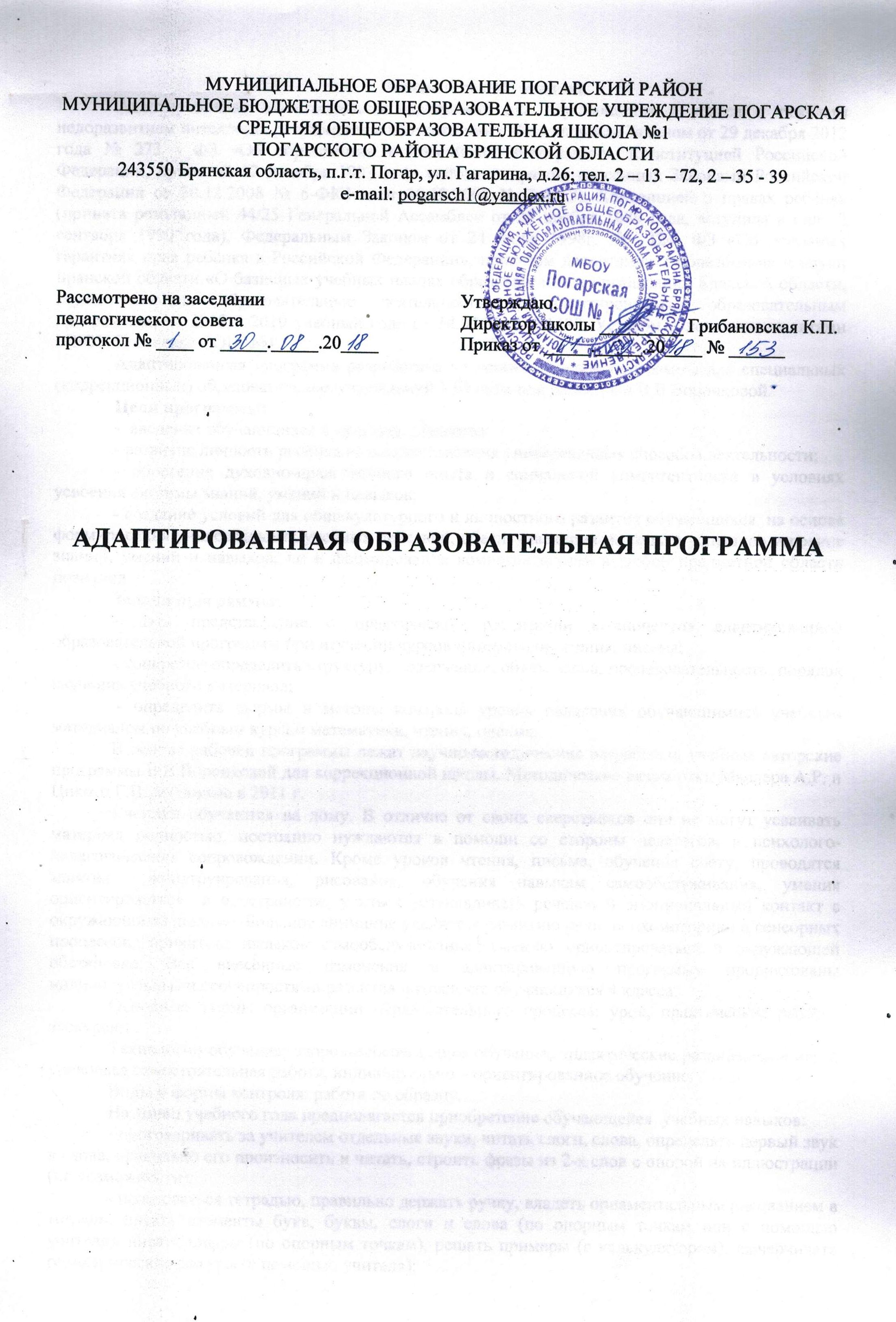 Адаптированная образовательная программа для обучающихся 4 класса с тяжёлым недоразвитием интеллекта разработана в соответствии с Федеральным Законом от 29 декабря 2012 года № 273 - ФЗ «Об образовании в Российской Федерации», Конституцией Российской Федерации, принятой 12 декабря 1993 г. (с учётом поправок, внесённых Законами Российской Федерации от 30.12.2008 № 6-ФКЗ и от 30.12.2008 № 7-ФКЗ), Конвенцией о правах ребёнка (принята резолюцией 44/25 Генеральной Ассамблеи от 20 ноября 1089 года, вступила в силу 2 сентября 1990 года), Федеральным Законом от 24 июля 1998г. № 124- ФЗ «Об основных гарантиях прав ребёнка в Российской Федерации», приказом департамента образования и науки Брянской области «О базисных учебных планах образовательных организаций Брянской области, осуществляющих образовательную деятельность по адаптированным образовательным программам, на 2018 – 2019 учебный год» от 18.07.2018 №1180, Уставом и локальными актами МБОУ Погарская СОШ №1.Адаптированная программа разработана на основе типовой программы для специальных (коррекционных) образовательных учреждений VIII вида под редакцией В.В.Воронковой.Цели программы:- введение обучающихся в культуру общества;- развитие личности ребёнка на основе освоения универсальных способов деятельности;- обретение духовно-нравственного опыта и социальной компетентности в условиях усвоения системы знаний, умений и навыков;- создание условий для общекультурного и личностного развития обучающихся на основе формирования универсальных учебных действий, обеспечивающих не только успешное усвоение знаний, умений и навыков, но и формирование компетентностей в любой предметной области познания.Задачи программы:- дать представление о практической реализации компонентов адаптированной образовательной программы при изучении курсов математики, чтения, письма;- конкретно определить структуру, содержание, объем часов, последовательность, порядок изучения учебного материала; - определить формы и методы контроля уровня овладения обучающимися учебным материалом по учебным курсам математики, чтения, письма.В основе рабочей программы лежат научно-методические разработки, учебные авторские программы В.В.Воронковой для коррекционной школы.Ученики обучаются на дому. В отличие от своих сверстников они не могут усваивать материал полностью, постоянно нуждаются в помощи со стороны педагогов, в психолого-педагогическом сопровождении. Кроме уроков чтения, письма, обучения счёту, проводятся занятия конструирования, рисования, обучения навыкам самообслуживания, умения ориентироваться в пространстве, учиться устанавливать речевой и эмоциональный контакт с окружающими людьми. Большое внимание уделяется развитию речи, психомоторики и сенсорных процессов, привитию навыков самообслуживания, умению ориентироваться в окружающей обстановке. Все внесённые изменения в адаптированную программу продиктованы индивидуальными особенностями развития интеллекта обучающихся 4 класса.Основные формы организации образовательного процесса: урок, практические работы, экскурсии.Технологии обучения: здоровьесберегающее обучение, дидактические развивающие игры, уровневая самостоятельная работа, индивидуально – ориентированное обучение.Виды и формы контроля: работа по образцу.На конец учебного года предполагается приобретение обучающейся учебных навыков:- проговаривать за учителем отдельные звуки, читать слоги, слова, определять первый звук в слове, правильно его произносить и читать, строить фразы из 2-х слов с опорой на иллюстрации (по возможности);- пользоваться тетрадью, правильно держать ручку, владеть орнаментальным рисованием в тетради, писать элементы букв, буквы, слоги и слова (по опорным точкам или с помощью учителя), писать цифры (по опорным точкам), решать примеры (с калькулятором), вычерчивать геометрические фигуры (с помощью учителя);- определять цвет, форму, величину предметов, сравнивать предметы, определять положение предметов в пространстве, узнавать геометрические фигуры, цифры 1, 2, 3, 4, 5, 6, 7, 8, 9;- узнавать и называть конкретные предметы, моделировать ситуации, составлять простые фразы на основе сюжетных картин (по возможности).При составлении адаптированной программы были использованы учебники:Адаптированная программа рассчитана на один учебный год.Сведенияоб обучающихся по адаптированной образовательной программеУ ребят выраженные поведенческие нарушения. Большие проблемы в развитии эмоционально-волевой сферы. Обучающиеся слабо ориентируются в быту и в окружающей жизни, поэтому им нужно постоянно помогать и в школе, и дома. С целью социализации обучающиеся по просьбе родителей посещают школу. Занятия с ними проводятся как индивидуально, так и группой.Ученики привыкают только к самым близким людям, посторонние их пугают или раздражают. Не могут ориентироваться в школьном помещении, за пределы кабинета никуда не удаляются. Процесс обучения для обучающихся проходит очень непросто. У них слабая мотивация к обучению, низкая работоспособность. Ребят постоянно нужно успокаивать, отвлекать от своих мыслей, давать возможность расслабиться и в тоже время настроить на работу. Вся информация воспринимается обрывочно, что нарушает процесс воспроизведения. Постоянно нужна помощь на уроке. Нарушены все процессы памяти, многие практические действия необходимо выполнять вместе с учениками. Мыслительные операции крайне неразвиты. Мышление конкретное, наглядное.Развитие общей и мелкой моторики также отстаёт от нормы. Ученики даже не могут держать в руке ручку и карандаш, не владеют навыками письма даже по контуру. Дети не видят границ строки, быстро теряют интерес к работе в тетради. Их можно привлечь ненадолго к простому раскрашиванию, конструированию. Очень скоро теряет интерес к письму, не любит усложнений в работе, быстро утомляется и отказывается от работы. Действия неточные, проявляет двигательную неловкость. Инструкции понимают плохо, очень упрямы, требуют помощи при выполнении упражнения.В развитии устной речи масса проблем и особенностей, которые всегда нужно учитывать в учебном процессе. Речь лепетная, малопонятная. Предметы и действия называют одним словом. Таким образом, у обучающихся личные особенности, которые определяют необходимость обучения их по адаптированной программе. Эти ребята с трудом идут на контакт, часто отказываются от предложенной работы. Легко возбудимы, раздражительны. У всех низкий уровень запоминания и восприятия. Характерна повышенная тревожность, неусидчивость, гиперактивность. Мотивация к учению развита слабо. Помощь взрослого малоэффективна.Таким образом, создание адаптированной программы способствует поддержке интереса к обучению, выработке положительной мотивации у обучающихся 4 класса, формированию их нравственной и волевой готовности к обучению в школе.ПОЯСНИТЕЛЬНАЯ ЗАПИСКАК УЧЕБНОМУ ПЛАНУ ОБРАЗОВАНИЯ ОБУЧАЮЩИХСЯ С УМСТВЕННОЙ ОТСТАЛОСТЬЮ (ИНТЕЛЛЕКТУАЛЬНЫМИ НАРУШЕНИЯМИ)II ВАРИАНТ Учебный план (II вариант) состоит из часов обязательной части (федерального компонента) и части, формируемой участниками образовательных отношений (школьного компонента). В федеральный компонент включены образовательные области и соответствующие им учебные предметы, наиболее важные для развития и коррекции, познавательной деятельности обучающихся с умственной отсталостью от младшего школьного до юношеского возраста. В этой части особое внимание уделяется развитию связной устной и письменной речи, усвоению элементарных основ математики, предметов из естествоведческого и обществоведческого циклов. Специфика интеллектуального и личностного недоразвития обучающихся требует направленной коррекции не только учебной деятельности; не менее важно развитие коммуникативных умений, навыков содержательного взаимодействия со сверстниками и взрослыми, регуляции эмоциональных, нравственно - поведенческих и других свойств психики. В этой части рекомендуются игра и игротерапия (младшие классы), психологический практикум (с 7 класса и далее), а также факультативы, содержание которых разрабатывается педагогическим коллективом при участии психолога, социального педагога, других специалистов. Специфические особенности, характерные для обучающихся с умственной отсталостью (интеллектуальными нарушениями) явились основанием для введения в учебный план новых предметов, направленных на усиление коррекционного воздействия на личностное развитие обучающихся: «Устная (разговорная) речь» ( 4 кл.), «Живой мир» ( 4 кл.БАЗИСНЫЙ УЧЕБНЫЙ ПЛАН ОБРАЗОВАНИЯ ОБУЧАЮЩИХСЯ С УМСТВЕННОЙ ОТСТАЛОСТЬЮ (ИНТЕЛЛЕКТУАЛЬНЫМИ НАРУШЕНИЯМИ)II ВАРИАНТИндивидуальный учебный планСОДЕРЖАНИЕ КУРСА МАТЕМАТИКИ4 класс (3 часа в неделю – 102 часа)ПРОПЕДЕВТИЧЕСКИЙ ПЕРИОД (23ч)Знакомство со свойствами предметов, обладающих цветом.Сравнение предметов по размерам (большой, маленький, равные). Сравнение предметов по длине (длинные, короче, равные). Знакомство с понятиями: круг, треугольник, квадрат, прямоугольник. Сравнение предметов по размерам (шире, уже, одинаковые). Сравнение предметов по высоте (выше, ниже, равные ростом).Сравнение предметов по глубине (глубже, мельче).Сравнение предметов по толщине (толще, тоньше, одинаковые).Сравнение предметов по массе (тяжелее, легче, такой же).Сравнение групп предметов по количеству (много, немного, мало).Знакомство с понятиями: больше, меньше, столько же.Изменение количества предметов. Уравнивание.Практическая работа «Сравнение количества жидких и сыпучих веществ (больше, меньше, равно)». Знакомство с положением предметов в пространстве (впереди, позади, справа - слева, вверху, внизу, далеко, близко, справа, слева; рядом, около, там, здесь, на, в, внутри; за, перед, над, под). Знакомство с отношением порядка следования (крайний, первый, последний).Знакомство с временными представлениями (утро, день, вечер, ночь – сутки, сегодня, завтра, вчера, на следующий день, количество суток в неделе, давно, недавно; медленно, быстро).ЧИСЛА. ВЕЛИЧИНЫ (69 ч)Числа и цифры от 1 до 10. Арифметические действия сложения и вычитания. Простые арифметические задачи на нахождение суммы и остатка (66 ч)Количество и счет. Знакомство с числом и цифрой 1. Знакомство с числом и цифрой 2, составом числа 2. Соотношение количества предметов и числа. Знакомство с монетами: 1 копейка, 1 рубль, 2 рубля. Сравнение предметных множеств (больше, меньше, равно). Решение простых арифметических задач на сложение и вычитание. Составление задач по образцу. Составление, чтение и запись примеров на сложение и вычитание. Точка. Прямая. Практическая работа «Вычерчивание точек и прямых линий с помощью линейки в различном положении по отношению к краю листа бумаги». Знакомство с числом и цифрой 3, составом и образованием числа 3. Сравнение предметных множеств в пределах 3. Составление числового ряда 1-3. Сравнение чисел в пределах 3. Знакомство со свойством числового ряда (порядковые и количественные числительные в пределах 3). Запись, решение и чтение примеров на сложение и вычитание с использованием знаков плюс, минус и равно. Решение задач на нахождение суммы и остатка. Знакомство с составными частями задачи (условие, вопрос, решение, ответ). Знакомство с числом и цифрой 0, образованием числа 0. Решение задач на нахождение стоимости. Знакомство с числом и цифрой 4. Счет до 4. Сравнение предметных множеств. Счет до 4 и обратно. Числовая лесенка 1-4. Сравнение, запись и решение примеров в пределах 4 (числовой ряд 1-4). Образование числа 4. Счет до 4. Состав числа 4. Порядковые и количественные числительные. Сложение и вычитание в пределах 4. Сравнение чисел. Решение примеров с неизвестным числом. Знакомство с числом и цифрой 5. Счет до 5. Сравнение предметных множеств. Счет до 5 и обратно. Сравнение чисел числового ряда от 0 до 5. Состав числа 5. Решение примеров на сложение и вычитание в пределах 5. Отрезок. Практическая работа «Вычерчивание отрезков с помощью линейки. Длина отрезка». Мера длины - сантиметр. Составление таблицы сложения в пределах 5. Знакомство с числом и цифрой 6. Счет до 6. Сравнение чисел числового ряда от 0 до 6. Состав числа 6. Решение примеров на сложение и вычитание в пределах 6. Компоненты и результаты сложения (1-е слагаемое, 2-е слагаемое, сумма). Знакомство с числом и цифрой 7, составом числа 7. Решение примеров на сложение и вычитание в пределах 7. Переместительный закон сложения (практическое использование). Знакомство с компонентами и результатом вычитания (уменьшаемое, вычитаемое, разность). Практическая работа «Построение прямой линии, проходящей через одну, две точки». Знакомство с числом и цифрой 8. Составление и сравнение чисел числового ряда от 0 до 8. Знакомство с составом числа 8 и способами образования числа 8. Сложение и вычитание в пределах 8. Знакомство с геометрическими телами (куб, брус, шар). Знакомство с числом и цифрой 9. Составление числового ряда от 0 до 9. Знакомство со свойством числового ряда (порядковые и количественные числительные в пределах 9). Сравнение чисел числового ряда от 0 до 9.Сложение и вычитание в пределах 9. Составление задач по названию действий, по готовому решению, их решение. Знакомство с числом 10 и записью числа 10. Понятие 10 ед.- один десяток. Сравнение чисел в пределах 10. Состав числа 10. Переместительное свойство сложения (практическое использование).Повторение изученного за год (10 ч)Решение выражений на сложение и вычитание в пределах 10. Устный счёт в пределах 10. Решение простых задач на нахождение суммы, остатка. Составление задач по образцу и краткой записи. Решение сложных (в два действия) примеров в пределах 10.Календарно-тематическое планированиеЗанятия счётом являются одним из важных общеобразовательных предметов, который готовит обучающихся с глубокой недоразвитием интеллекта к жизни и овладению доступными трудовыми навыками.Процесс обучения неразрывно связан с коррекцией и развитием познавательной деятельности, личностных качеств, а также воспитанием трудолюбия, самостоятельности, терпеливости, настойчивости. Обучение счёту должно носить практическую направленность, готовить к овладению определёнными знаниями и навыками, учить использованию знаний счёта во внеурочных ситуациях.Цель обучения: помочь овладеть определённым объёмом математических умений и навыков, помочь научиться применять полученные знания в повседневной жизни.Задачи обучения: - формирование умения сравнивать предметы по величине, цвету, форме;- определять положение предметов в пространстве относительно себя;- узнавать, называть и классифицировать геометрические фигуры;- писать цифры, соотносить количество с соответствующим числительным;- выполнять сложение и вычитание простых чисел с опорой на счётный материал (калькулятор) и с помощью учителя;- развитие психофизических функций: внимания, памяти, мышления, моторики;- воспитание трудолюбия, терпеливости, настойчивости.В процессе уроков необходимо прививать интерес к элементам математики, к количественным изменениям элементов предметных множеств и чисел, измерению величин. На уроках должны широко использоваться методы обучения: демонстрации, наблюдение, упражнения, беседа, работа с учебником, самостоятельная работа и др.Обучение невозможно без пристального, внимательного отношения к формированию и развитию речи. Поэтому на уроках учитель учит повторять собственную речь, вводит хоровое комментирование предметно – практической деятельности и действий с числами.Основной формой организации процесса обучения счёту является урок. Ведущей формой работы - фронтальная работа при осуществлении дифференцированного и индивидуального подхода. Успех обучения во многом зависит от тщательного изучения учителем индивидуальных особенностей ребёнка.Каждый урок оснащается необходимыми наглядными пособиями, раздаточным материалом, техническими средствами обучения.Большая часть уроков посвящена изучению чисел первого десятка, умению определять положение предметов в пространстве и на плоскости.Геометрический материал включается почти в каждый урок и предполагает обучение узнавать и классифицировать изученные фигуры, различать их по цвету, форме, величине.Предполагаемый уровень умений и навыков, который могут приобрести обучающиеся:- определять цвет, величину, размеры, форму предметов;- находить положение предметов в пространстве и на плоскости относительно себя и друг друга;- определять части суток, порядок их следования;- называть количественные, порядковые числительные, цифры в пределах 10; - называть знаки арифметических действий сложения и вычитания.- увеличивать и уменьшать количество предметов в совокупности;- помещать предметы в указанное положение;- узнавать и называть геометрические фигуры;- писать цифры 1- 9 (по контурам); соотносить количество предметов с цифрой (с помощью учителя).Содержание учебного предмета «Развитие устной речи»34 часа (по 1 часу в неделю)Повторение материала 3-го класса. Индивидуальные логопедические занятия по исправлению дефектов речи. Расширение активного и пассивного словарного запаса учащихся.Уточнение значения слов по схеме: натуральный объект – его изображение – вербальное описание.Закрепление умения отчетливо повторять произносимые учителем слова и фразы, соотносить предмет с его изображением и наоборот, называть предмет по его изображению и давать простейшую характеристику по признакам: цвет, размеры, функциональные признаки и т. д.Работа над сравнением предметов, действий по существенным признакам.Закрепление умения правильно употреблять в разговорной речи формы знакомых слов с использованием предлогов, прилагательных и простых наречий.Составление простых нераспространенных предложений на основе демонстрируемых действий, по картинкам, по вопросам учителя, по опорным словам. Распространение предложений прилагательными – определениями.Использование естественно сложившихся и специально создаваемых ситуаций для активизации речевой деятельности учащихся.Проведение ежедневных разговорных десятиминуток, на которых учащиеся рассказывают о своих наблюдениях в связи с трудом, самообслуживанием, о просмотренных телепередачах, о том, как ехали в школу и т. д. Создание речевого «климата» внутри класса в связи с различными видами деятельности: экскурсии, коллективные игры, коллективный труд.Просмотр диафильмов, кинофильмов и телепередач с последующим обсуждением.Подготовка к праздникам. Элементы драматизации.Учебно- тематическое планирование и основные виды деятельности учащихсяКалендарно-тематическое планирование учебного материалапо развитию устной речиСодержание учебного предмета «Русский язык» Добукварный период составляет примерно один месяц первой четверти. В тех случаях, когда класс скомплектован из детей с более низким уровнем развития, этот срок может быть увеличен до полутора-двух месяцев (соответственно период обучения грамоте заканчивается во 2 классе). Основные задачи добукварного периода: подготовить обучающихся к овладению первоначальными навыками чтения и письма; привить интерес к обучению; выявить особенности общего и речевого развития каждого ребенка. В этот период начинается работа по формированию у детей общеречевых навыков, по развитию слухового и зрительного восприятия, совершенствованию произношения и пространственной ориентировки, а также развитию мелких мышц рук. Обучение проходит в процессе ознакомления с предметами и явлениями окружающей действительности, организации дидактических игр и игровых упражнений. На уроках обучения грамоте значительное место отводится развитию речи. Первоклассники учатся слушать и понимать собеседника, выполнять несложные инструкции (сядь, встань, подойди к доске и др.), отвечать на вопросы. Развитие речи на уроках обучения грамоте предусматривает также формирование правильной артикуляции и дикции, соответствующего темпа и ритма речи. Основными видами работы в этом направлении являются беседы; заучивание с голоса учителя коротких стихотворений, загадок, скороговорок; небольшие инсценировки. Совершенствованию произносительной стороны речи способствуют артикуляционные упражнения для губ, языка, нёба, щек и т. д. Дети, у которых обнаруживается грубое нарушение произношения, с первых дней обучения в школе занимаются с логопедом. Развитие слухового восприятия и речевого слуха в добукварный период является основой для усвоения звуков речи. Первоклассники учатся различать звуки окружающей действительности, например: шуршание листьев, голоса животных (р-р-р, ш-ш-ш, з-з-з) и т. д. Обучающиеся практически знакомятся с понятиями слово, часть слова (слог), звук. Они учатся составлять предложения по заданиям и вопросам учителя, с использованием рисунков, по предложенной теме; делить предложения на слова, слова на слоги; выделять отдельные звуки в начале слова. Развитие зрительного восприятия и пространственной ориентировки в большей степени направлено на подготовку к осознанию образа буквы, ее пространственного расположения, к сочетанию с другими буквами. Эта работа способствует предупреждению неточного восприятия напечатанных или написанных слов. Первоклассники учатся различать геометрические фигуры по цвету, размеру, составлять комбинации из полосок, геометрических фигур, располагать их в определенной последовательности и заданном направлении (слева направо, сверху вниз). Упражнения выполняются по предложенному учителем образцу, по памяти, по словесной инструкции. На уроках русского языка проводится работа по подготовке обучающихся к обучению письму. Первоклассники приобретают навык пользования карандашом, ручкой, учатся рисовать и раскрашивать по трафарету геометрические фигуры, несложные орнаменты, рисунки, напоминающие образ букв, а затем элементы букв. Большую помощь в подготовке учащихся к обучению грамоте, коррекции имеющихся у них нарушений психофизического развития может оказать использование леготехнологии (ЛЕГО ДУПЛО). К концу добукварного периода обучающиеся должны уметь делить предложения (из двух-трех слов) на слова, двусложные слова на слоги, выделять звуки а, у, мв начале слов, владеть графическими навыками. В процессе обучения выясняется уровень общего и речевого развития обучающихся, специфические затруднения, которые необходимо учитывать для правильной организации коррекционной работы. Букварный период. В этот период у обучающихся формируется звуко-буквенный анализ и синтез как основа овладения чтением и письмом. Материалом обучения грамоте являются звуки и буквы, слоговые структуры, предложения, короткие тексты. В специальных (коррекционных) образовательных учреждениях VIII вида несколько изменен (по сравнению с общеобразовательной школой) порядок изучения звуков, букв и слоговых структур. Он является наиболее доступным умственно отсталым школьникам, так как учитывает особенности их аналитико-синтетической деятельности. Усвоение звука предполагает выделение его из речи, правильное и отчетливое произношение, различение в сочетаниях с другими звуками, дифференциацию смешиваемых звуков. Буква изучается в следующей последовательности: восприятие общей ее формы, изучение состава буквы (элементов и их расположения), сравнение с другими, ранее изученными буквами. Важным моментом является соотнесение звука и буквы. Слияние звуков в слоги и чтение слоговых структур осуществляется постепенно. Сначала читаются слоги-слова (ау, уа), затем обратные слоги (ам, ум), после этого прямые слоги (ма, му), требующие особого внимания при обучении слитному их чтению, и после них слоги со стечением согласных. Лучшему усвоению образа буквы, соотнесения звука и буквы, составлению слогов и слов поможет использование кукольной азбуки и других игровых технологий. Чтение слов осуществляется по мере изучения слоговых структур. Большое внимание уделяется чтению по букварю, использованию иллюстративного материала для улучшения понимания читаемого. Основным методом обучения чтению является чтение по следам анализа. При обучении письму важно научить детей правильному начертанию букв и соединению их в слоги, слова. Упражнения в написании слогов, слов, предложений опираются на звуко-буквенный анализ, предварительную условно-графическую запись и составление слогов, слов из букв разрезной азбуки. Обучение грамоте в 1 классе специальных (коррекционных) образовательных учреждений VIII вида обязательно предполагает использование таких видов наглядности, как настенная касса для букв разрезной азбуки, которая заполняется по мере их изучения; наборное полотно; касса слогов; слоговые таблицы; индивидуальные кассы с набором букв и слогов.Русский язык ( 3 ч. в неделю) 1. Знакомство с режимом дня. Беседы о том, что находится в классе. Беседы на темы: «Порядок в классе», «Учитель и ученики», «Имя и отчество учителя», «Имена и фамилии учеников», «Ученики и учителя других классов», «Перемены в школе, их назначение», «Я и моя семья», «Окружающий меня мир». 2. Привитие обучающимся навыков учебной деятельности: умения правильно сидеть за партой, вставать, слушать объяснения и указания учителя, поднимать руку при желании что-то сказать, просить разрешения выйти из класса. 3. Изучение уровня общего развития и подготовленности учащихся к обучению грамоте в процессе фронтальной и индивидуальной работы. 4. Развитие устной речи обучающихся: формирование умения выполнять простые поручения по словесному заданию, внятно выражать свои просьбы и желания, слушать сказки и рассказы в устной передаче учителя, разучивать короткие и понятные стихотворения с голоса учителя, пересказывать сказки с помощью учителя по иллюстрациям и вопросам, называть слова по предметным картинкам, составлять простые предложения по своим практическим действиям, по картинкам и по вопросам. Специальная работа с обучающимися, имеющими недостатки произношения (совместно с логопедом) и расстройства движений рук (совместно с врачом), в течение первого года обучения и в последующих классах до полного исправления дефекта. 5. Уточнение и развитие слухового восприятия обучающихся. Развитие речевого слуха, формирование фонематического восприятия. Различение звуков в окружающей действительности (стук, звон, гудение, жужжание и др.). Различение звуков и простых звукосочетаний в речи в связи с наблюдениями окружающей действительности и играми. Выработка у обучающихся умения отчетливо повторять произносимые учителем слова и фразы, практически различать слова, сходные по звуковому составу (жук — лук, стол — стул, палка — лапка). Деление простого предложения (из двух-трех слов) на слова. Деление простых по структуре слов на слоги (у-хо, ру-ка, го-ло-ва). Выделение из слов некоторых гласных и согласных звуков (а, у, м и др.), различение их в словах (узнавание и называние слов, начинающихся с данных звуков). 6. Уточнение и развитие зрительного восприятия обучающихся. Различение наиболее распространенных цветов (черный, белый, красный, синий, зеленый, желтый). Восприятие и воспроизведение простейших комбинаций из прямых линий и фигур путем подбора их дубликатов из палочек или бумажных полосок разного цвета (зрительный диктант). Конструирование простых, хорошо знакомых детям предметов (домик, столик, скамейка, лесенка, забор, оконная рама, елочка и др.). Выработка у обучающихся умения показывать и называть изображения предметов в последовательном порядке (слева направо, в горизонтальном положении). 7. Специальная подготовка к обучению письму. Привитие навыков правильной посадки во время рисования и письма, правильного расположения на парте тетради и пользования карандашом Развитие и координация движений кисти руки и пальцев. Лепка, складывание и разрезание бумаги ножницами по прямым линиям. Составление фигурок из тонких палочек, цветной соломки, бумажных полосок по данному учителем образцу. Игра с мозаикой. Рисование мелом на доске и карандашом на бумаге прямых линий в различных направлениях (горизонтальные, вертикальные, наклонные), переключение с одного направления на другое, соблюдение пределов при штриховке прямыми линиями. Обведение карандашом на бумаге простейших фигур по трафаретам (круг, квадрат, треугольник), их закраска и штриховка, рисование прямых линий и несложных предметов из них (скамейка, лесенка, конверт, флажок, оконная рама, фигуры в форме букв) Написание основных элементов рукописных букв на доске и в тетрадях в такой последовательности: прямая палочка, прямые палочки в соединении с наклонной, прямая палочка с закруглением вверху и внизу, овал, полуовал.БУКВАРНЫЙ ПЕРИОД Последовательное изучение звуков и букв, усвоение основных слоговых структур. Практическое знакомство с гласными и согласными звуками. 1-й этап. Изучение звуков и букв: а, у, о, м, с, х. Правильное и отчетливое произношение изучаемых звуков, различение их в начале и в конце слова (в зависимости от того, в каком положении этот звук легче выделяется). Образование из усвоенных звуков и букв слов (ау, уа, ам, ум и др.), чтение этих слов с протяжным произношением.
 Образование и чтение открытых и закрытых двухзвуковых слогов, сравнение их. Составление и чтение слов из этих слогов. Усвоение рукописного начертания изучаемых строчных букв и прописных: о, м, с. 2-й этап. Повторение пройденных звуков и букв и изучение новых: ш, л, н, ы, р. Достаточно быстрое соотнесение звуков с соответствующими буквами, определение местонахождения их в словах (в начале или в конце). Образование открытых и закрытых двухзвуковых слогов из вновь изученных звуков, чтение этих слогов протяжно и слитно. Составление и чтение слов из двух усвоенных слоговых структур (ма-ма, мы-ла). Образование и чтение трехбуквенных слов, состоящих из одного закрытого слога (сом). Усвоение рукописного начертания изучаемых строчных букв и прописных: ш, л, а, х, н, р. Списывание с классной доски прочитанных и разобранных слов, состоящих из двух слогов. Письмо под диктовку букв, слогов после предварительного звуко-буквенного анализа. 3-й этап. Повторение пройденных звуков и букв, изучение новых: к, п, и, з, в, ж, б, г, д, й, ь, т. Подбор слов с заданным звуком и определение его нахождения в словах (в начале, в середине, в конце). Образование и чтение открытых и закрытых слогов с твердыми и мягкими согласными в начале слога (па, ли, лук, вил). Составление и чтение слов из усвоенных слоговых структур (пи-ла, со-ло-ма, гор-ка, пар-та, ко-тик). Чтение предложений из двух-трех слов. Усвоение рукописного начертания изучаемых строчных букв и прописных: у, п, т, к, в, г, з, ж, и, б, д. Списывание с классной доски и с букваря (рукописный шрифт) слов, состоящих из усвоенных слоговых структур; предложений из двух слов. Большая буква в начале предложения, точка в конце предложения. Письмо хорошо знакомых слов под диктовку после анализа их звукового состава. Самостоятельное составление из букв разрезной азбуки открытых и закрытых двухзвуковых и закрытых трехзвуковых слогов с последующей записью. Вставка пропущенной буквы в словах под картинками. 4-й этап. Повторение пройденных звуков и букв, изучение новых: е, я, ю, ц, ч, щ, ф, э, ъ. Практическое различение при чтении и письме гласных и согласных; согласных звонких и глухих (в сильной позиции); твердых и мягких. Образование и чтение усвоенных ранее слоговых структур со звуками и буквами, изучаемыми вновь, и слогов с чтением двух согласных (тра, кни, пле). Отчетливое послоговое чтение коротких букварных текстов. Усвоение рукописного начертания изучаемых строчных букв и прописных: е, я, ю, ц, ч, щ, ф, э. Списывание с классной доски и с букваря (рукописный и печатный текст) слов, состоящих из усвоенных слоговых структур, и предложений из трех-четырех слов. Прописная буква в именах людей (практическое ознакомление). Письмо под диктовку слов и предложений из двух-трех слов с предварительным анализом. Самостоятельное составление из букв разрезной азбуки слов из трех-четырех букв с последующей записью. Вставка пропущенной буквы в словах при списывании с доски.Предполагаемый уровень умений и навыков, который может приобрести обучающаяся на уроках письма:- пользоваться тетрадью, правильно держать ручку;- владеть орнаментальным рисованием в тетради, писать элементы букв, соблюдая строчки (по опорным точкам или с помощью учителя);- писать изученные строчные буквы с помощью учителя или по опорным точкам.УСТНАЯ РЕЧЬОрганизованное участие в общей беседе (умение слушать вопрос, отвечать на него, используя слова вопроса; говорить отчетливо, не торопясь, не перебивая друг друга). Составление простых нераспространенных предложений на основе демонстрируемого действия и действия, изображенного на картинке; добавление к ним одного пояснительного слова по вопросам чем? что? куда? где? (Саша рисует (чем?) карандашом. Саша рисует (что?) дом. Зина идет (куда?) в школу. Зина учится (где?) в школе).Правильное употребление форм знакомых слов в разговорной речи.Использование предлогов в, на и некоторых наиболее употребительных наречий (хорошо — плохо, близко — далеко и др.).Подготовка к связному высказыванию в виде ответов на 2—3 вопроса.Тематическое планированиеКалендарно - тематическое планированиеЧтениеЦель обучения: развитие слухового внимания, способности к звукоподражанию, исправление дефектов звукопроизношения.Задачи обучения: - осуществление работы над звуковой стороной языка;- учить ребёнка точно воспроизводить звуки, выделять их в слогах и словах;- формирование речевого и фонетического слуха, с целью овладения звуковым анализом и синтезом;- воспитание звуковой культуры речи.На уроках чтения проводится работа над звуковой стороной языка, нарушение которой заметно сразу. Для овладения правильным звукопроизношением важным направлением работы является развитие слухового внимания и способности к звукоподражаниюВся работа должна проводиться в виде игр и игровых упражнений. Развитие слухового вниманияРазличение звуков окружающей действительности (шуршание листьев, звуки звонков, топанье ног и т.д.).Кто и как голос подаёт? (Корова, лошадь, кошка и др.)Чтение коротких стихотворений, где обыгрываются голоса животных.Игры с движениями, направленные на подведение к восприятию звуков речи (самолёт летит, рокочет мотор).Выделение первого звука в слове.Умение услышать первый звук в слове.Дыхательная гимнастика и артикуляционные упражненияВдох-выдох. На выдохе пропеть гласные звуки.Поддувание ватных шариков, самолётиков.Надувание цветных шаров.Специальные упражнения для всех артикуляционных органов. Работа над звукопроизношениемФронтально отрабатывается правильное произношение всех звуков. Произношение звуков отрабатывается в определённой последовательности. Произнесение простых по артикуляции согласных – губно-губных (м, б, п); губно-зубных (в, ф); переднеязычных (в, д, т); заднеязычных (к, г, х) и т.д.Чёткое произнесение гласных и некоторых согласных как опоры для постановки сложных по артикуляции звуков (и - з, с ; о, у - м, ж ,ч, ш; в, ф – о, з, л; т, д, н – ш, ж, р и др.).Для формирования правильного звукопроизношения важным является подготовка артикуляционного аппарата, уточнение произношения и использование звука в речи.Артикуляционная гимнастика направлена прежде всего на уточнение движения или коррекцию органов, которые участвуют в образовании нужных звуков.  Букварный периодПоследовательное изучение звуков и букв, усвоение основных слоговых структур. Практическое знакомство с гласными и согласными звуками.Повторение пройденных звуков и букв, изучение новых: ь е, ё, я, ю, ц, ч, щ, ф, ъ. э. Подбор слов с заданным звуком и определение его нахождения в словах. (в начале, в конце). Образование открытых и закрытых двухзвуковых слогов из вновь изученных звуков, чтение этих слогов протяжно и слитно.Составление и чтение слов из двух усвоенных слоговых структур.Образование и чтение трёхбуквенных слов, состоящих из одного закрытого слова.Соотнесение звуков с соответствующими буквами, определение местоположения их в словах (по возможности).Составление и чтение слов из усвоенных слоговых структур.Чтение предложений из двух слов (по возможности).Самостоятельное составление по образцу из букв разрезной азбуки открытых и закрытых двухзвуковых и закрытых трёхзвуковых слогов, коротких слов.Содержание программы. Добукварный период составляет примерно один месяц первой четверти. В тех случаях, когда класс скомплектован из детей с более низким уровнем развития, этот срок может быть увеличен до полутора-двух месяцев (соответственно период обучения грамоте заканчивается во 2 классе). Основные задачи добукварного периода: подготовить учащихся к овладению первоначальными навыками чтения и письма; привить интерес к обучению; выявить особенности общего и речевого развития каждого ребенкаВ этот период начинается работа по формированию у детей общеречевых навыков, по развитию слухового и зрительного восприятия, совершенствованию произношения и пространственной ориентировки, а также развитию мелких мышц рук. На уроках обучения грамоте значительное место отводится развитию речи. Первоклассники учатся слушать и понимать собеседника, выполнять несложные инструкции (сядь, встань, подойди к доске и др.), отвечать на вопросы. Развитие речи на уроках обучения грамоте предусматривает также формирование правильной артикуляции и дикции, соответствующего темпа и ритма речи. Основными видами работы в этом направлении являются беседы; заучивание с голоса учителя коротких стихотворений, загадок, скороговорок; небольшие инсценировки.Развитие слухового восприятия и речевого слуха в добукварный период является основой для усвоения звуков речи. Первоклассники учатся различать звуки окружающей действительности, например: шуршание листьев, голоса животных (р-р-р, ш-ш-ш, з-з-з) и т. д. Учащиеся практически знакомятся с понятиями слово, часть слова (слог), звук. Они учатся составлять предложения по заданиям и вопросам учителя, с использованием рисунков, по предложенной теме; делить предложения на слова, слова на слоги; выделять отдельные звуки в начале слова. Развитие зрительного восприятия и пространственной ориентировки в большей степени направлено на подготовку к осознанию образа буквы, ее пространственного расположения, к сочетанию с другими буквами. Эта работа способствует предупреждению неточного восприятия напечатанных или написанных слов. Первоклассники учатся различать геометрические фигуры по цвету, размеру, составлять комбинации из полосок, геометрических фигур, располагать их в определенной последовательности и заданном направлении (слева направо, сверху вниз). Упражнения выполняются по предложенному учителем образцу, по памяти, по словесной инструкции.  Букварный период. В этот период у учащихся формируется звукобуквенный анализ и синтез как основа овладения чтением и письмом. Материалом обучения грамоте являются звуки и буквы, слоговые структуры, предложения, короткие тексты. В специальных (коррекционных) образовательных учреждениях VIII вида несколько изменен (по сравнению с общеобразовательной школой) порядок изучения звуков, букв и слоговых структур. Он является наиболее доступным умственно отсталым школьникам, так как учитывает особенности их аналитико-синтетической деятельности. Усвоение звука предполагает выделение его из речи, правильное и отчетливое произношение, различение в сочетаниях с другими звуками, дифференциацию смешиваемых звуков. Буква изучается в следующей последовательности: восприятие общей ее формы, изучение состава буквы (элементов и их расположения), сравнение с другими, ранее изученными буквами. Важным моментом является соотнесение звука и буквы. Слияние звуков в слоги и чтение слоговых структур осуществляется постепенно. Сначала читаются слоги-слова (ау, уа), затем обратные слоги (ам, ум), после этого прямые слоги (ма, му), требующие особого внимания при обучении слитному их чтению, и после них слоги со стечением согласных. Лучшему усвоению образа буквы, соотнесения звука и буквы, составлению слогов и слов поможет использование кукольной азбуки и других игровых технологий. Чтение слов осуществляется по мере изучения слоговых структур. Большое внимание уделяется чтению по букварю, использованию иллюстративного материала для улучшения понимания читаемого.Тематическое планированиеКалендарно-тематическое планированиеПредполагаемый уровень умений и навыков, который может приобрести обучающаяся на уроках чтения:- различение звуков окружающей действительности; - выделение первого звука в слове;- выполнение за учителем артикуляционных упражнений;- анализировать слова по звуковому составу, составлять слова и слоги из букв разрезной азбуки (по образцу);- плавно читать (с помощь учителя) слоги, слова;- слушать небольшую сказку, стихотворение, рассказ.Курс «Живой мир» в специальном образовательном учреждении VIII вида является начальным звеном формирования естествоведческих знаний, пропедевтическим этапом развития у учащихся младших классов понятийного мышления на основе сведений о живой и неживой природе. У учащихся формируются элементарные представления и понятия, необходимые при обучении другим учебным предметам, расширяется и обогащается представление о непосредственно окружающем мире, они получают представления о мире, который находится вне поля их чувствительного опыта.Цели обучения:• уточняет имеющиеся у детей представления о живой и неживой природе, даёт новые знания об основных её элементах;• расширяет представления о взаимосвязи живой и неживой природы, о формах приспособленности живого мира к условиям внешней среды на основе наблюдений и простейших опытных действий ;• вырабатывает умения наблюдать природные явления, сравнивать их, составлять устные описания, использовать в речи итоги наблюдений и опытных работ;• формирует знания учащихся о природе своего края;• формирует первоначальные сведения о природоохранной деятельности человека, учит детей бережному отношению к природе.пропедевтика формирования естествоведческих знаний и развитие у учащихся понятийного мышления на основе сведений о живой и неживой природе.Задачи программы обучения:- уточнить имеющиеся у детей представления о живой и неживой природе, дать новые знания об основных ее элементах;- на основе наблюдений и простейших опытных действий расширить представления о взаимосвязи живой и неживой природы, формах приспособленности живого мира;- закрепить представления о Солнце как источнике света и тепла на Земле, уяснить роль Солнца как причины, обуславливающей смену времен года, его значение в жизни живой природы;- уточнить доступные учащимся сведения о воздухе и формирование представлений о роли и участии воздуха (кислорода) в жизни растений, животных и человека;- выработать умение наблюдать природные явления, сравнивать их, - составлять устные описания, использовать в речи итоги наблюдений;- сформировать знания учащихся о природе своего края; - сформировать первоначальные сведения о природоохранной деятельности человека, научить учащихся бережному отношению к природе.Живой мир в учебном плане относится к образовательной области «Естествознание» и является федеральным компонентом. Основным методом обучения является беседа. Беседы организуются в процессе ознакомления с предметами и явлениями окружающей действительности на предметных уроках, экскурсиях, во время наблюдений за сезонными изменениями в природе и труде людей, на основе имеющегося опыта, практических работ, демонстрации учебных кинофильмов, диафильмов, предметных и сюжетных картин. Главным компонентом беседы является речь самих учащихся. Учитель руководит речевой деятельностью детей, активизирует ее, исправляет ошибки, учит концентрировать внимание на определенных предметах и явлениях, правильно наблюдать и устанавливать связи, выражать свои впечатления и суждения в словесной форме. При формулировании ответов на вопросы у учащихся закрепляется умение правильно строить предложения; описывая предметы, явления, рассказывая о виденном, они учатся связному высказыванию.Планируемые результаты1) овладение социально-бытовыми умениями, используемыми в повседневной жизни; 2) способность к осмыслению социального окружения, своего места в нем, принятие соответствующих возрасту ценностей и социальных ролей; 3) формирование установки на безопасный, здоровый образ жизни. Формирование уменийправильно называть изученные объекты и явления;сравнивать и различать растения сада, огорода, леса, поля, рассказывать об их использовании человеком;различать диких и домашних животных, птиц, описывать их повадки, определять их значение в жизни человека;бережно относиться к природе и к людям;различать времена года, названия месяцев и их основные признаки, особенности жизни растений, животных и человека в разное время года;выполнять элементарные гигиенические требования, правила приёма пищи;усвоить представления о домашних животных и птицах, их повадках, образе жизни, роли человека в жизни домашних животных;усвоить представления о насекомых, их роли в жизни природы;усвоить представления о взаимосвязях сезонных изменений в неживой и живой природе;определять время года, описывать его основные признаки; признаки месяцев, составляющих его; особенности жизни растений, животных, человека;соблюдать правила питания; правила приготовления пищи и хранения продуктов питания, соблюдать требования по профилактике пищевых отравлений.Содержание учебного курса «Живой мир» 4 классВ программу включены следующие разделы:Сезонные изменения в природе.Цель: формирование понятий о различных временах года. Исходя из причины - деятельности Солнца, определять следствия - признаки времѐнгода. Обобщение и закрепление представлений о жизни растений, животных в разные времена года. Закрепление представлений о деятельности человека в связи с сезонными изменениями в природе.Обобщение полученных знаний о влиянии солнца на изменения в природе (температура воздуха, воды, количество тепла), на смену времѐнгода. Чередование времѐн года, закрепление знаний о названиях месяцев.Формирование представлений о явлениях в неживой природе:замерзание рек (ледостав), иней, изморозь, моросящий дождь, ледоход, проталина, ливень, град, роса, туман.Растения и животные в разное время года. Сад, огород, поле, лес в разное время года.Дикие и домашние животные в разное время года.Труд людей города и села в разное время года.Формирование понятий о сезонных изменениях в природе зимой, весной, летом, осенью. Фиксируется представление о Солнце как источнике света и тепла на планете, в связи с деятельностью солнца устанавливаются все признаки того или иного времени года. Картинадополняется сопровождающими времена года природными явлениями. Устанавливается взаимосвязь природных изменений и изменений в жизни растений, животных, деятельности человека.Неживая природа.Цель: знакомство учащихся со свойствами почвы, еѐ составом, значением для жизни животных и человека. Формирование элементарных представлений о свойствах элементов почвы: песка, глины, камней, перегноя.Формирование первичных представлений о формах поверхности земли.Почва. Состав почвы: песок, глина, камни. Простейшие свойства почвы, их значение для растений.Способы обработки почвы: рыхление, полив и т. д.Формы поверхности 3емли: равнины, низменности, холмы, горы.Исходя из свойств элементов почвы, можно предположить, как растения будут расти в той или иной почве. Живая природа. Растения.Цель: закрепление представлений о жизни растений. Расширить представления о растениях, выделяя такие группы растений, как культурные и дикорастущие, лекарственные. Показать роль человека в создании культурных растений, их значение в жизни человека. Познакомить учащихсясо строением, жизнью, выращиванием и значением для человека растений поля.Растения сада, огорода, леса, их сравнение. Растения культурные и дикорастущие. Уход за цветами в саду.Лекарственные растения: календула, зверобой. Редкие растения и их охрана.Парк (сквер). Создание человеком парков. Растения поля. Рожь, пшеница,овѐс и др. Уход человека за полевыми растениями, их значение в жизни человека. Строение полевых растений . Влияние сезонных изменений на жизнь полевых растений. Организуя сравнение растений сада, леса, огорода, по мере возможности обратить внимание на их сходство и различия, показать роль человека в окультуривании растений, выведении новых полезных сортов растений. В ходе изучения растений поля сконцентрировать внимание на значении этих растений для человека, а также на связи жизни этих растений с сезонными изменениями в природе.Живая природа. Животные.Цель: показать роль и значение домашних животных в жизни человека.Познакомить с работой человека по созданию новых, полезных для него пород животных. Познакомить учащихся с новой группой: водоплавающие птицы (дикие и домашние), с особенностями их строения, приспособлением к среде обитания.Домашние животные: лошадь, овца, корова, свинья. Разведение человеком домашних, животных, уход за ними. Ферма. Разнообразие пород домашних животных. Птицы. Разнообразие птиц. Птицы - друзья сада; охрана птиц.Домашние птицы: курица, гусь, утка. Внешний вид, повадки, забота о потомстве. Уход за ними.Дикие птицы: утка, гусь, лебедь. Внешний вид, образ жизни. Сравнение с домашними уткой и гусем.Насекомые. Внешний вид, образ жизни, питание.Полезные насекомые. Разведение и использование человеком пчѐл.Насекомые-вредители.Сравнение диких и домашних птиц позволит учителю показать взаимосвязь дикой природы и деятельности человека. При изучении насекомых учителю необходимо обратить внимание на те виды, которые наиболее распространены в их местности и знакомы детям. На примере пчѐл показать, как знания человека о природе, о жизни данных насекомых помогают ему использовать их для своей пользы.Человек.Цель: формирование элементарных представлений о значении мозга человека, о правильной организации своей жизни. Показать взаимосвязь человека и окружающей природы. Рассказать о необходимости бережного отношения к природе как среде обитания человека, еѐ охране.Профилактика травматизма головного мозга.Режим дня. Предупреждение перегрузок, правильное чередование труда и отдыха.Состояние природы и еѐ влияние на здоровье человека. 3абота человека о чистоте воды, воздуха, забота о земле. Охрана редких растений и исчезающих, животных. Зоопарк. Заповедник. При изучении мозга человека невозможно показать учащимся особенности его строения и работы, поэтому внимание следует направить на практические меры: предупреждение травм и организацию правильного распорядка дня с целью предупреждения перегрузок и усталости. Следует прямо связать состояние природы и здоровье человека.Обратить внимание на то, что сами дети могут сделать для сохранения чистоты природы.Повторение.Учащиеся должны усвоить следующие представления:- о земле, еѐ составе, свойствах, значении для жизни растений;- о растениях поля, сада, их строении, использовании человеком;- о домашних животных и птицах их повадках, образе жизни, роли человека в жизни домашних животных;- о насекомых, их роли в жизни природы;- о взаимодействии человека и природы, значении состояния природы для жизнедеятельности человека;- о взаимосвязях сезонных изменений в неживой и живой природе.Календарно-тематическое планирование«Занимательный трудОбучение труду в младших классах направлено на воспитание положительных качеств личности ученика (трудолюбия, настойчивости, умения работать в коллективе), уважение к людям труда, сообщение элементарных знаний по видам труда, формирование трудовых качеств, обучение приёмам труда.В процессе трудового обучения решаются специальные задачи, направленные на коррекцию умственной деятельности школьников. Осуществляется исправление недостатков познавательной деятельности: наблюдательности, воображения, речи, пространственной ориентации, а также недостатков физического здоровья, особенно мелкой моторики рук. В связи с этим, уроки трудового обучения тесно связаны с уроками чтения и развития речи (связные высказывания по затрагиваемым в беседе вопросам, дополнение высказываний собеседников, последовательный рассказ о предполагаемом или законченном трудовом процессе, описание предметов), ИЗО искусство (определение структуры узора, разложение элементов оформления по всей поверхности), математики (счёт в пределах 100, вычерчивание прямоугольника и квадрата по заданным размерам).На уроках труда в 4 классе решаются задачи развития трудовой деятельности учащихся и непосредственной их подготовки к профессиональному обучению. К основным из них относятся:выявление актуальных и потенциальных способностей учащихся в трудовом обучении;воспитание организационных умений и привычек, необходимых для продуктивной и безопасной работы в учебных мастерских;обучение простейшим технико-технологическим знаниям и практическим умениям, которые служат опорой для усвоения учебного материала в дальнейшей трудовой подготовке.Первая из указанных задач является главной для эффективного осуществления предстоящей профессиональной подготовки. Она решается совместной работой учителей, ведущих уроки в данном классе, воспитателя, психолога и медицинского персонала в школе.Программа состоит из двух блоков: работа с бумагой и картоном; с пластическими материалами. Учебный материал в программе 4 класса составлен с учётом возрастных и психофизических особенностей школьников с нарушением интеллекта.На уроках трудового обучения особое внимание уделяется соблюдению правил безопасной работы и гигиены труда при проведении практических работ.В целях ознакомления учащихся младших классов с видами и характером профессионального труда предусмотрены экскурсии в мастерские школы .Формирование умений учащихся должно включать дозированную (с постепенным уменьшением) помощь в ориентировке и планировании работы. Для формирования оперативного образа объекта труда используются натуральные образцы, которые в зависимости от сложности изделия дополняются макетами и рисункамиВ 4 классе проводятся 2 часа уроков трудового обучения в неделю, всего 68 уроков за учебный годУчебно- тематический планСодержание учебного материалаРаздел 1 «Работа с пластилином» (34 ч)Анализ рисунка, предметного образца. Подготовка пластилина к работе. Выполнение уменьшенных моделей кирпичей по заданным размерам. Лепка моделей посуды, овощей, фруктов. Подборка цветовых решения изделия. Знакомство с видами и свойства глины, применением глины. Оценка качества глины в полевых условиях, определение готовности глины к работе.Практические работы: Изготовление игрушки. гриб, декоративных фигуры зверей и птиц , декоративных фигуры цветов, подсолнуха лепка дерева, ели, геометрических фигур, модели машины, лепка по сказке «Репка». ,моделей посуды, овощей, фруктов , лепка по сказке Колобок. лепка пасхального яйцаРаздел 2 « Работа с бумагой и картоном» (34 ч)Разметка деталей по шаблону. Вырезание деталей ножницами. Разметка прямоугольных деталей с помощью измерительной линейки и угольника. Предварительное раскладывание и разметка положения деталей на основании. Наклеивание деталей. Контроль правильности изделия.Разметка заготовок по шаблонам и заданным размерам. Украшение раскрашиванием и дополнение деталей рисованием. Изготовление пространственного угла для модели комнаты. Изготовление деталей: окно, дверь, шкаф, стол, диван, стулья. Склеивание деталей.Практические работы:Разметка деталей по шаблону. Вырезание деталей ножницами. Разметка прямоугольных деталей с помощью измерительной линейки ». «Аппликация — орнамент (коврик)».«Конверты для почтовых отправлений (изготовление)».«Изготовление открытой коробки прямоугольной формы».«Елочные украшения. Изготовление фонариков».«Изготовление гирлянд».«Изготовление снежинок».«Изготовление полумасок».«Изготовление коробки маленького размера, квадратной формы из квадрат».«Изготовление аппликации «Первые цветы».«Изготовление аппликации «Кот в сапогах».«Изготовление модели автомобиля.«Изготовление аппликации «пасхальная открытка».Календарно- тематическое планированиеТребования к обучающимсяУченик научится:использовать инструменты, применяемые при работе;выполнять правила безопасной работы;Ученик получит возможность научиться:самостоятельно ориентироваться в задании;самостоятельно сравнивать образец с натуральным объектом;составлять план работы самостоятельно и по вопросам учителя;выполнять изделие с помощью учителя и самостоятельно;придерживаться плана при выполнении из определять виды бумаги;применять свойства бумаги;выполнять правила безопасной работы с ножницами, с клеем;определять сорта картона, его свойства;определять виды соединений;Ученик получит возможность научиться: размечать бумагу и картон по линейке и шаблону;вырезать и намазывать клеем;резать картон ножницами по кривым и прямым линиям.пользоваться циркулем.Введение курса «Основы безопасности жизнедеятельности» в учебный план подтверждается потребностями современной жизни: удручающими данными статистики о гибели и травматизме детей на дорогах страны, усугублением криминогенной обстановки, жертвами которой все чаще становятся дети, данными о неблагополучном состоянии здоровья школьников.Цель программы:формирование отношения к человеку и его здоровью как к ценности, выработка практических навыков безопасного поведения в социуме.Задачи программы:Изучить краткие теоретические основы правил безопасного поведения и здорового образа жизни в соответствии с возрастом и особенностями учащихся;Сформировать мотивацию к здоровому образу жизни;Выработать практические навыки по оказанию первой медицинской помощи в чрезвычайных ситуациях.Программа построена по концентрическому принципу.Программа является модифицированной.Имеется возможность привлечь к учебному процессу специалистов в области медицины, психологии, безопасности жизнедеятельности, социологии.Формы занятий данной программы определяются возрастными психофизиологическими особенностями учащихся. Занятия проводятся в основном в виде бесед, практических работ и сюжетно-ролевых игр, направленных на выработку навыка самостоятельной работы.Программа предполагает использование разнообразных наглядных средств обучения: модели, макеты, настольные игры, гербарии; электронных средств обучения (компьютер, медиапроектор).Обязательно включаются в содержание занятий такие элементы, как:провоцирование в начале занятия интереса к новой теме с помощью загадок, вопросов, примеров, проблемных ситуаций, игровых ситуаций и т.д.;сюжетно-ролевые игры;активные паузы/ проведение физкультминуток.На занятиях дается право высказаться всем желающим учащимся и поощряется любая активность. Именно подобные возможности приводят к искоренению у школьников тревоги по поводу проблем, связанных с самораскрытием и публичными выступлениями.Результаты обучения учащихся оцениваются в форме опроса и выставлением итоговых отметок за четверть и за год.Так как в данную программу включен здоровьесберегающий компонент, то необходимо соблюдать следующие требования к уроку с позиций здоровьесбережения:Обстановка и гигиенические условия в классе (кабинете): температура и свежесть воздуха, рациональность освещения класса и доски, наличие/отсутствие монотонных, неприятных звуковых раздражителей и т. д.Количество видов учебной деятельности: опрос учащихся, письмо, чтение, слушание, рассказ, рассматривание наглядных пособий, ответы на вопросы и др. Норма: 4—7 видов за урок.Средняя продолжительность и частота чередования различных видов учебной деятельности. Ориентировочная норма — 7—10 минут.Количество видов преподавания: словесный, наглядный, аудиовизуальный, самостоятельная работа и т. д. Норма: не менее трех.Чередование видов преподавания. Норма: не позже чем через 10—15 минут.Наличие и выбор места на уроке методов, способствующих активизации инициативы и творческого самовыражения самих учащихся, когда они действительно превращаются из «потребителей знаний» в субъектов действия по их получению и созиданию. Это такие методы как метод свободного выбора (свободная беседа, выбор действия, выбор способа действия, выбор способа взаимодействия, свобода творчества и т. д.); активные методы (обучения действием, обсуждение в группах, ролевая игра, дискуссия, ученик как исследователь); методы, направленные на самопознание и развитие (интеллекта, эмоций, общения, воображения, самооценки и взаимооценки).Место и длительность применения ТСО (в соответствии с гигиеническими нормами), умение учителя использовать их как возможности инициирования обсуждения.Поза учащихся, чередование позы (наблюдает ли учитель реально за посадкой учащихся; чередуются ли позы в соответствии с видом работы).Наличие, место, содержание и продолжительность оздоровительных моментов на уроке физминутки, динамические паузы, минутки релаксации, дыхательная гимнастика, гимнастика для глаз, массаж активных точек; соответствуют ли условия в классе для проведения таких норм работы, особенно для дыхательных упражнений. Норма: на 15—20 минут по 1 минуте из 3-х легких упражнений с 3—4 повторениями каждого.Наличие в содержательной части урока вопросов, связанных со здоровьем и здоровым образом жизни, демонстрация, прослеживание этих связей. Выработка понимания сущности здорового образа жизни; формирование потребности к здоровому образу жизни; выработка индивидуального способа безопасного поведения, сообщение учащимся о возможных последствиях выбора поведения и т. д.Наличие мотивации деятельности учащихся на уроке. Внешняя мотивация: оценка, похвала, поддержка, соревновательный момент и т.п. Стимуляция внутренней мотивации: стремление больше узнать, радость от активности, интерес к изучаемому материалу и т. п.Психологический климат на уроке. Взаимоотношения на уроке: между учителем и учениками (комфорт — напряжение, сотрудничество — авторитарность, индивидуальные — фронтальные, учет возрастных особенностей: достаточный — недостаточный); между учениками (сотрудничество — соперничество, дружелюбие — враждебность, заинтересованность — безразличие, активность — пассивность).Наличие на уровне эмоциональных разрядок: шутка, улыбка, юмористическая или поучительная картинка, поговорка, известное высказывание (афоризм) с комментарием, небольшое стихотворения, музыкальная минутка и т.п.Плотность урока, т. е. количество времени, затраченного школьниками на учебную работу. Норма: не менее 60% и не более 75—80%.Момент наступления утомления учащихся и снижения их учебной активности. Определяется в ходе наблюдения по возрастанию двигательных и пассивных отвлечений у детей в процессе учебной работы. Норма: не ранее 25—30 минут в 1 классе, 35—40 минут в начальной школе.Тематическое планированиеСодержание программы учебного курса ОБЖI раздел. Безопасность и защита человека в чрезвычайных ситуациях.1. Условия безопасного поведения учащихся.Окружающая среда – что это?Взаимодействие человека с окружающей средой. Какие опасности могут возникнуть в повседневной жизни? Что нужно сообщить при вызове экстренных служб?Современное жилище.Современное жилище, его конструкция и особенности коммунально-бытового обеспечения. Чем оно опасно для человека? Виды опасных и вредных факторов современного жилища. Как правильно пользоваться электроприборами, газом, водой?Огонь – друг и враг человека.Какую пользу приносит огонь человеку и какой вред может он причинить ему. Противопожарные меры, которые мы должны знать и как действовать при пожаре. Средства остановки огня. «План эвакуации». Средства защиты дыхания.Природа.Взаимодействие человека с природной средой. Правила поведения с природой и животными. Съедобные и несъедобные грибы, ягоды, плоды. Способы самоспасения, помощь терпящим бедствие на воде. Меры безопасности при обращении и уходе за животными. Если ты заблудился в лесу. Компас. Экология.Правила поведения учащихся на улице. Дорожно-транспортный травматизм.Повторение изученного в 1 классе о ПДД. Что такое ДТП? Места игр, катания на велосипедах, лыжах, роликах, коньках. Дорожные знаки «Пешеходный переход», «Дети», «Движение пешеходов запрещено». Разметка улиц. Ожидание общественного транспорта. Посадка и высадка пассажиров.II раздел. Основы медицинских знаний и охрана здоровья детей.Основы здорового образа жизни.Немного о ЗОЖ.Питание по времени. Переедание. Недоедание. Личная гигиена. Средства личной гигиены. Одежда. Сезонная одежда. Что если неправильно оделся?Практические занятияРолевая игра «Позвони в экстренную службу». Конкурс рисунков на тему «Безопасная комната». Действия при возникновении пожара. Бизнес игра «Мы из Гринписа». Если заблудился в лесу.Учащиеся должны знать:Какие опасности могут возникнуть в повседневной жизни;О съедобных и несъедобных ягодах, плодах, грибах;Элементарные меры безопасности при обращении с животными;1-2 дорожных знака;Об экологии в природе;Об особенностях сезонной одежды.Учащиеся должны уметь:Правильно пользоваться электроприборами;Соблюдать правила безопасного поведения на природе;Ориентироваться по компасу;Правильно ухаживать за собой.Календарно-тематическое планированиеИзобразительное искусствоИзобразительное искусство как школьный предмет имеет важное коррекционно-развивающее значение в обучении и воспитании. Данные занятия способствуют совершенствованию познавательной, эмоционально-волевой и двигательной сферы.Изобразительное искусство как школьный учебный предмет имеет важное коррекционно-развивающее значение. Уроки изобразительного искусства при правильной их постановке оказывают существенное воздействие на интеллектуальную, эмоциональную и двигательную сферы, способствуют формированию личности умственно отсталого ребенка, воспитанию у него положительных навыков и привычек.Цель программы обучения:Использование изобразительной деятельности в качестве важнейшего средства воздействия на формирование личности ребенка, на интеллектуальную, эмоциональную и двигательную сферы.Школьный курс по изобразительному искусству ставит следующие основные задачи:способствовать коррекции недостатков познавательной деятельности школьников путем систематического и целенаправленного воспитания и развития у них правильного восприятия формы, конструкции, величины, цвета предметов, их положения в пространстве;находить в изображаемом существенные признаки, устанавливать сходство и различие;содействовать развитию у учащихся аналитико-синтетической деятельности, умения сравнивать, обобщать;ориентироваться в задании и планировать свою работу, намечать последовательность выполнения рисунка;исправлять недостатки моторики и совершенствовать зрительно-двигательную координацию путем использования вариативных и многократно повторяющихся графических действий с применением разнообразного изобразительного материала;дать учащимся знания элементарных основ реалистического рисунка, формировать навыки рисования с натуры, декоративного рисования;знакомить учащихся с отдельными произведениями изобразительного, декоративно-прикладного и народного искусства, воспитывать активное эмоционально-эстетическое отношение к ним;развивать у учащихся речь, художественный вкус, интерес и любовь к изобразительной деятельности.Для решения этих задач программой предусмотрены четыре вида занятий: декоративное рисование, рисование с натуры, рисование на темы, беседы об изобразительном искусстве.Цель обучения: существенное воздействие на интеллектуальную, эмоциональную и двигательную сферы обучающейся, способствовать формированию личности ребёнка с ограниченными возможностями здоровья, воспитание положительных навыков и привычек.Задачи обучения:- коррекция недостатков развития познавательной деятельности путём систематического и целенаправленного воспитания и совершенствования у неё правильного восприятия формы, строения, величины, цвета предметов, их положения в пространстве, устанавливать сходство и различие между предметами;-совершенствование умения ориентироваться в задании, последовательном выполнении рисунка;- улучшение зрительно-двигательной координации путём использования вариативных и многократно повторяющихся действий с применением разнообразного изобразительного материала;- развитие эстетических чувств, умения видеть и понимать красивое, воспитывать активное эмоционально-эстетическое отношение к произведениям изобразительного искусства;- развитие художественного вкуса, аккуратности, настойчивости и самостоятельности в работе; содействие нравственному и трудовому воспитанию.Предполагаемый уровень умений и навыков:- организовать своё рабочее место, правильно сидеть за столом, правильно держать бумагу и карандаши;- выделять в предметах и их изображениях цвет, форму, величину;- ориентироваться на плоскости листа бумаги.- выделять названия изображаемых предметовПрежде чем приступить к этим занятиям, учащихся необходимо к ним подготовить.Подготовительные занятияИх главная задача — формирование и обогащение чувственного опыта (умения видеть, слышать, осязать), являющегося необходимой предпосылкой развития познавательной деятельности школьников. На этом этапе важно также сформировать первичные навыки работы с материалами и инструментами, показать, что рисунки отражают свойства предметов и их отношения, привить интерес к изобразительной деятельности.В подготовительный период обучения учитель, используя разнообразный игровой и графический материал, проводит работу, направленную на развитие у учащихся зрительного внимания, восприятия предметов и их свойств (формы, величины, цвета, количества деталей и их положения по отношению друг к другу), на формирование представлений. Большое внимание уделяется совершенствованию мелких, дифференцированных движений пальцев и кисти рук, зрительно-двигательной координации, выработке изобразительных навыков. При этом необходимо добиваться, чтобы учащиеся могли осознанно выполнять движения карандашом (фломастером) в заданном направлении, изменять направление движения, прекращать движение в нужной точке.Все занятия, как правило, проводятся в игровой, занимательной форме. Для этого необходимо иметь соответствующие дидактические пособия: строительные конструкторы с комплектом цветных деталей, раскладные пирамидки, плоские и объемные геометрические фигуры разной величины, полоски цветного картона разной длины и ширины, плакаты с образцами несложных рисунков, геометрическое лото, а также различные игрушки.Эти игры и упражнения на каждом уроке должны заканчиваться графическими действиями учащихся, выполнением простейших рисунков, отражающих решение той или иной задачи.После определенной подготовки, когда дети приобретут некоторые знания и умения, можно переходить к изображению относительно сложных по форме и строению предметов, хорошо знакомых учащимся и подобранных по сходству с основными геометрическими формамиДекоративное рисованиеНа уроках декоративного рисования учащиеся знакомятся с лучшими образцами декоративно-прикладного искусства. Демонстрация произведений народных мастеров позволяет детям понять красоту изделий и целесообразность использования их в быту. В процессе занятий школьники получают сведения о применении узоров на коврах, тканях, обоях, посуде, игрушках, знакомятся с художественной резьбой по дереву и кости, стеклом, керамикой и другими предметами быта.Краткие беседы о декоративно-прикладном искусстве с показом изделий народных умельцев, учебных таблиц и репродукций помогают в определенной степени формированию у учащихся эстетического вкуса.Занятия по декоративному рисованию должны, как правило, предшествовать урокам рисования с натуры, так как они формируют технические и изобразительные умения учащихся.Рисование с натурыРисованию с натуры обязательно предшествует наблюдение изображаемого объекта, определение его формы, строения, цвета и размеров отдельных деталей и их взаимного расположения. После всестороннего изучения предмета учащиеся передают его в рисунке так, как видят со своего места.Большое значение на этих уроках имеет правильный отбор соответствующего оборудования и моделей.Основная задача обучения рисованию с натуры в младших классах — научить детей рисовать, передавая в рисунке соотношения ширины и высоты, частей и целого, а также конструкцию предметов.На занятиях по рисованию с натуры очень важно выработать у учащихся потребность постоянно сравнивать свой рисунок с натурой и отдельные детали рисунка между собой. Существенное значение для этого имеет развитие у детей умения применять среднюю (осевую) линию, а также пользоваться простейшими вспомогательными (дополнительными) линиями для проверки правильности рисунка.Рисование на темыСодержанием уроков рисования на темы являются изображение явлений окружающей жизни и иллюстрирование отрывков из литературных произведений.В 1—2 классах задача тематического рисования сводится к тому, чтобы учащиеся смогли изобразить по представлению отдельные предметы, наиболее простые по форме и окраске. Например, дети рисуют елочные игрушки, снеговика, рыбок в аквариуме, выполняют рисунки к сказкам «Колобок», «Три медведя» и др.В 3—4 классах перед учащимися ставятся простейшие изобразительные задачи: правильно передавать зрительное соотношение величин предметов, учитывать в рисунках видимое уменьшение дальних предметов, усвоить правило загораживания одних предметов другими.Ставя перед учащимися задачу передать в рисунке какую-либо тему, раскрыть сюжет отрывка литературного произведения, проиллюстрировать текст-описание, учитель должен сосредоточить свои усилия на формировании у них замысла, активизации зрительных образов. После объяснения учителя учащиеся рассказывают, что следует нарисовать, как, где и в какой последовательности.Беседы об изобразительном искусствеБеседы об искусстве — важное средство нравственного и художественно-эстетического воспитания школьников.В 1—3 классах занятия ограничиваются рассматриванием изделий народных мастеров (преимущественно игрушек), репродукций художественных произведений, а также разбором иллюстраций в детских книгах. Отдельные уроки для такой работы не отводятся, а выделяется 10—15 минут в начале или в конце урока.В 4 классе для бесед выделяются специальные уроки: на одном уроке рекомендуется показывать не более трех-четырех произведений живописи, скульптуры, графики, подобранных на одну тему, или 5—6 предметов декоративно-прикладного искусства.Для подготовки учащихся к пониманию произведений изобразительного искусства важное значение имеет систематическая работа с иллюстративным материалом, рассчитанная на развитие у детей зрительного восприятия.В младших классах учитель в основном работает над тем, чтобы учащиеся смогли узнать и правильно назвать изображенные предметы.Во время бесед об искусстве, как и на других уроках рисования, не следует забывать о работе по обогащению словаря и развитию речи учащихся, по коррекции недостатков произношения.Программа рассчитана на 34 часа.Учебно-тематический планСодержание программыРисование с натурыУчить детей анализировать объект изображения (определять форму, цвет и величину составных частей); развивать умения изображать объемные предметы прямоугольной, цилиндрической и конической формы в несложном пространственном положении; правильно определять величину рисунка по отношению к листу бумаги; передавать в рисунке строение предмета, форму, пропорции и свет его частей; учить пользоваться осевыми линиями при построении рисунка; подбирать соответствующие цвета для изображения предметов, передавая их объемную форму элементарной светотенью.Декоративное рисованиеУчить детей последовательно выполнять построение орнаментов в прямоугольнике и квадрате, используя осевые линии; располагать узор симметрично, заполняя середину, углы, края; размещать декоративные элементы в круге на осевых линиях (диаметрах) в центре и по краям; пользоваться акварельными и гуашевыми красками; ровно заливать, соблюдая контуры, отдельные элементы орнамента; подбирать гармоническое сочетание цветов.Рисование на темыРазвивать у учащихся зрительные представления и умения передавать в рисунке свои впечатления от ранее увиденного; учить правильно располагать изображения на листе бумаги, объединяя их общим замыслом.Примерные заданияПервая четвертьРисование с натуры овощей и фруктов в виде набросков (4—6 на листе бумаги); рисование тех же предметов на классной доске.Рисование с натуры листа дерева по выбору учителя (раздаточный материал).Рисование с натуры ветки рябины.Составление узора в квадрате из растительных форм.Беседа по картинам на тему «Мы растем на смену старшим» (А. Пахомов. «Василий Васильевич», Л. Кербель. «Трудовые резервы»).Рисование геометрического орнамента по предложенной учителем схеме — крышка для столика квадратной формы.Беседа «Декоративно-прикладное искусство» (резьба по дереву, богородская игрушка).Рисование на тему «Сказочная избушка» (украшение узором наличников и ставен).Рисование с натуры предметов цилиндрической формы, расположенных ниже уровня зрения (кружка, кастрюля); беседа о правилах перспективного сокращения круга; передача объема светотенью.Вторая четвертьБеседа на тему «Золотая хохлома». Демонстрация изделий народного промысла (посуда).Рисование на тему «Моя любимая игрушка» (по выбору учащихся).Рисование с натуры игрушки-автобуса. Рисование с натуры игрушки-грузовика (фургона). Рисование на тему «Городской транспорт».Рисование с образца геометрического орнамента в квадрате.Декоративное рисование расписной тарелки (новогодняя тематика).Третья четвертьДекоративное рисование панно «Снежинки».Беседа по картинам на тему «Кончил дело — гуляй смело» (В. Сигорский. «Первый снег», Н. Жуков. «Дай дорогу!», С. Григорьев. «Вратарь»).Рисование с натуры предмета симметричной формы (вымпел с изображением ракеты).Рисование с натуры раскладной пирамидки.Рисование с натуры бумажного стаканчика (натура — раздаточный материал).Рисование с натуры игрушки относительно сложной конструкции (например, бульдозер, подъемный кран, экскаватор и т. п.).Декоративное рисование листка отрывного календаря к празднику 8 Марта.Рисование с натуры домиков для птиц (скворечники, дуплянки, синичники).Рисование на тему «Пришла весна». Рассматривание иллюстраций картин (И. Левитан.«Март», «Первая зелень», К. Юон. «Мартовское солнце»).Четвертая четвертьРисование с натуры постройки из элементов строительного материала.Декоративное рисование расписного блюда (узор из ягод и листьев).Рисование на тему «Космические корабли в полете».Рисование с натуры предметов конструктивной формы (игрушечные машины, часы — настольные, настенные, напольные и т. п.).Рисование с натуры в виде набросков (3—4 предмета на одном листе бумаги) столярных или слесарных инструментов.Рисование с натуры предмета симметричной формы (настольная лампа, раскрытый зонт и т. п.). Беседа на тему «Декоративно-прикладное искусство» (вышивка, кружево, керамика).Календарно-тематическое планирование учебного предметаТребования к уровню подготовки обучающихся.Учащиеся должны уметь :правильно определять величину изображения в зависимости от размера листа бумаги;передавать в рисунке форму прямоугольных, цилиндрических, конических предметов в несложном пространственном положении;использовать осевые линии при построении рисунка симметричной формы;передавать объемную форму предметов элементарной светотенью, пользуясь различной штриховкой (косой, по форме);подбирать и передавать в рисунке цвета изображаемых предметов (цветной карандаш, гуашь);пользоваться гуашевыми красками при рисовании орнаментов (узоров);анализировать свой рисунок и рисунок товарища (по отдельным вопросам учителя);употреблять в речи слова, обозначающие пространственные признаки и пространственные отношения предметов;рассказывать о содержании и особенностях рассматриваемого произведения изобразительного искусства.Физическая культураФизическая культура является составной частью всей системы работы с умственно отсталыми учащимися.Физическое воспитание рассматривается и реализуется комплексно и находится в тесной связи с умственным, нравственным, эстетическим, трудовым обучением.Цель программы обучения: Формирование у учащихся начальной школы основ здорового образа жизни; Развитие творческой самостоятельности посредством освоения двигательной деятельности.Разнородность состава учащихся начального звена по психическим, двигательным и физическим данным выдвигает ряд конкретных задач физического воспитания: Коррекция и компенсация нарушений физического развития; Развитие двигательных возможностей в процессе обучения; Формирование, развитие и совершенствование двигательных умений и навыков; Развитие у учащихся основных физических качеств, привитие устойчивого отношения к занятиям по физкультуре;Разнородность состава учащихся начального звена по психическим, двигательным и физическим данным выдвигает ряд конкретных задач физического воспитания:коррекция и компенсация нарушений физического развития;развитие двигательных возможностей в процессе обучения;формирование, развитие и совершенствование двигательных умений и навыков;развитие у учащихся основных физических качеств, привитие устойчивого отношения к занятиям по физкультуре;укрепление здоровья, содействие нормальному физическому развитию.Система физического воспитания, объединяющая все формы занятий физическими упражнениями, должна способствовать социализации ученика в обществе, формированию духовных способностей ребенка. В связи с этим в основе обучения физическим упражнениям должны просматриваться следующие принципы:индивидуализация и дифференциация процесса обучения;коррекционная направленность обучения;оптимистическая перспектива;комплексность обучения на основе прогрессивных психолого-педагогических и психолого-физиологических теорий.Учителю физического воспитания необходимо разбираться в структурах дефекта аномального ребенка; знать причины, вызвавшие умственную отсталость; уровень развития двигательных возможностей; характер двигательных нарушений.Содержание программного материала уроков состоит из базовых основ физической культуры и большого количества подготовительных, подводящих и коррекционных упражнений.В программу включены следующие разделы: легкая атлетика, гимнастика, лыжная подготовка и спортивные игры, легкая атлетика и подвижные игры. для 4 класса — пионербол.Раздел «Легкая атлетика» включает ходьбу, бег, прыжки и метание. Обучение элементам легкой атлетики и их совершенствование должно осуществляться на основе развития у детей двигательных качеств.При проведении уроков по лыжной подготовке, особое внимание должно быть уделено соблюдению техники безопасности и охране здоровья школьников.Последовательность и сроки прохождения программного материала, количество времени на различные разделы программы определяются учителем в графике распределения материала по видам, в планах на каждую четверть и в поурочных планах.В зависимости от конкретных региональных и климатических условий учителям разрешается изменить выделенный объем времени на прохождение различных разделов программы.Одним из ведущих требований к проведению уроков физкультуры в начальных классах является широкое использование дифференцированного и индивидуального подхода к учащимся.Учащиеся, отнесенные по состоянию здоровья к подготовительной медицинской группе, от общих занятий не освобождаются, а занимаются на уроке со всеми. К ним применяется индивидуальный подход.Учащимся подготовительного класса оценки не выставляются, но устно они поощряются учителем за старание, за правильное выполнение упражнений, участие в игре.У учителя физкультуры должна быть следующая документация: программа, годовой план-график прохождения учебного материала, тематический план на четверть, поурочные планы-конспекты.Распределение учебного времени на различные виды программного материала по классам (условно)Рабочая программа по физической культуре для 4 класса рассчитана на 68 часов в год, 2 часа в неделю.Учебно-тематический планОценка по предмету «Физическая культура» определяется в зависимости от степени овладения учащимися двигательными умениями (качество) и результатом, строго индивидуально.Содержание программы Содержание программного материала уроков состоит из базовых основ физической культуры и большого количества подготовительного, коррекционных упражнений. Обучение элементам физической культуры и их совершенствование должно осуществиться на основе развития у детей двигательных качеств.Календарно-тематическое планированиеТребования к уровню подготовки обучающихсяРабочая программа по музыке разработана на основе программы для 1-4 классов специальных (коррекционных) учреждений VIII вида, опубликованных под редакцией Воронковой В.В. («Примерные рабочие программы по общеобразовательным предметам базисного учебного плана специальных (коррекционных) образовательных учреждений VIII вида».)-Федеральный Закон Российской Федерации «Об образовании в Российской Федерации» №273-ФЗ (в редакции Федеральных законов от 07.05.2013 №99-ФЗ, от 23.07.2013 № 203 ФЗ;Учебным планом на изучение данного предмета отводится 1 час в неделю, 34 часа в год. Музыкально-эстетическая деятельность занимает одно из ведущих мест в ходе формированная художественной культуры детей с отклонениями в развитии.Среди различных форм учебно-воспитательной работы музыка является одним из наиболее привлекательных видов деятельности умственно отсталого ребенка.Предмет «Музыка» направлен на приобретение опыта эмоционально-ценностного отношения младших школьников к произведениям искусства, опыта их музыкально-творческой деятельности, на усвоение первоначальных музыкальных знаний, формирование умений и навыков в процессе занятий музыкой.Особое значение в начальной школе приобретает развитие эмоционального отклика на музыку, ее образного восприятия в процессе разнообразных видов активной музыкальной деятельности, прежде всего исполнительской.Занятия музыкой способствуют воспитанию и формированию у учащихся эмоциональной отзывчивости, способности сопереживать другому человеку, творческого самовыражения, художественного творческого мышления, воображения, интуиции, трудолюбия, чувства коллективизма.Наряду с осознаваемым процессом в ходе музыкального воспитания имеет место возникновение бессознательной психической реакции.Цели музыкального воспитания:Развитие в детях понимания и ощущения того, что музыка не просто развлечение, а важная часть жизни, жизни в целом и жизни отдельного человека.Овладение детьми музыкальной культурой, развитие музыкальности учащихсяЗАДАЧИ:1. Образовательные:формирование знаний о музыке, изучая произведения различный жанров, используя понятие 3-х основных сфер музыки («Три кита» - песня, танец, марш);формирование музыкально-эстетического словаря.2. Коррекционные:- коррекция отклонений в интеллектуальном развитии;- исправление, сглаживание недостатков психического развития ребенка;- коррекция нарушения звуко-произносительной речи;- коррекция мелкой моторики посредством игры на музыкальных инструментах.Развивающие:- активация творческих способностей;- развитие чувства ритма, музыкального слуха, памяти, эмоциональной отзывчивости, музыкально-исполнительских навыков. Здоровьесберегающие. Основное содержаниеПредставления о музыке.Образная природа музыкального искусства. Способность музыки в образной форме передать настроения, чувства, характер человека, его отношение к природе, к жизни.Музыка как средство общения между людьми. Основные отличия народной и профессиональной музыки как музыки безымянного автора, хранящейся в коллективной памяти народа, и музыки, созданной композиторами.Музыкальный фольклор как особая форма самовыражения. Связь народного пения с родной речью (навык пения способом «пения на распев»). Варьирование напевов как характерная особенность народной музыки. Связь народного напева с пластикой движений, мимикой, танцами, игрой на простых («деревенских») музыкальных инструментах. Музыка в народных обрядах и обычаях. Народные музыкальные игры. Детский фольклор: музыкальные приговорки, считалки, припевки, сказки.Музыкальный фольклор народов России и мира, народные музыкальные традиции родного края.Композитор как создатель музыки. Роль исполнителя в донесении музыкального произведения до слушателя. Музыкальное исполнение как способ творческого самовыражения в искусстве.Музыкальная интонация как основа музыкального искусства, отличающая его от других искусств. Общее и особенное в музыкальной и речевой интонациях, их эмоционально-образном строе.Выразительность и изобразительность музыкальной интонации.Песня, танец и марш как три основные области музыкального искусства, неразрывно связанные с жизнью человека.Различные виды музыки: вокальная, инструментальная; сольная, хоровая, оркестровая. Особенности тембрового звучания различных певческих голосов (детских, женских, мужских), хоров (детских, женских, мужских, смешанных) и их исполнительские возможности. Тембровая окраска наиболее популярных в России музыкальных инструментов и их выразительные возможности. Особенности звучания различных видов оркестров: народных инструментов, духового, симфонического.Песенность, танцевальность, маршевость как основа становления более сложных жанров - оперы, балета, мюзикла и др.Знакомство с творчеством отечественных и зарубежных композиторов-классиков и современных композиторов на образцах музыкальных произведений М.И.Глинки, П.И.Чайковского, С.С. Прокофьева, В.А.Моцарта, Р.Шумана, Э.Грига и др.При формировании представлений о музыке накопление опыта музыкально-творческой деятельности младшими школьниками осуществляется в процессе:- личностно-окрашенного эмоционально-образного восприятия музыки разной по характеру, содержанию, средствам музыкальной выразительности;- формирования музыкально-слуховых представлений об интонационной природе музыки, многообразии её видов, жанров, форм; приобретения индивидуального опыта восприятия музыки выдающихся представителей отечественной и зарубежной музыкальной классики, произведений современных композиторов для детей;- самовыражения ребенка в пении с сопровождением и без сопровождения;- поиска исполнительских средств выразительности для воплощения музыкального образа в процессе разучивания и исполнения произведения, вокальной импровизации;- освоения вокально-хоровых умений и навыков для передачи музыкально-исполнительского замысла;- индивидуального и коллективного музицирования на элементарных музыкальных инструментах, в процессе разучивания и исполнения произведений, сочинения ритмического аккомпанемента, импровизации;- индивидуально-личностного выражения характера музыки и особенностей ее развития пластическими средствами выразительности в коллективной форме деятельности при создании музыкально-пластических композиций и импровизаций, в том числе танцевальных;- участие в театрализованных формах игровой музыкально-творческой учебной деятельности: инсценировка песен, танцев, выражения образного содержания музыкального произведения средствами изобразительного искусства (в рисунке).Представление о музыкальной жизни страны:Гимн России как один из основных государственных символов страны, известных всему миру.Конкурсы и фестивали юных музыкантов как формы творческого самовыражения учащихся и демонстрации их достижений в области музыкального искусства как возможность открытия новых дарований.Методические рекомендации по реализации рабочей программыДанная программа разработана на основе программы «Музыка и пение» из сборника «Программы начальных классов коррекционного образовательного учреждения» под ред. В.В. Воронковой.Кроме того, в программу внесены некоторые дополнения по основным формам, особенностям обучения и по особенностям музыкального воспитания детей.Программа предусматривает создание разнообразной развивающей среды, насыщенной положительными эмоциями. У детей развивается эмоциональная сфера, они ежедневно приобретают собственный опыт нравственных переживаний. Отношения с детьми строятся на основе ориентации педагога на собственном опыте ребенка, создании у него интереса к образовательному процессу, праве выбора творческой деятельности, обеспечении успешности. Это достигается за счет более тщательного подбора репертуара, а также в результате подачи исполнительского музыкально материала прошлых лет в обновленном виде, приближенном к современности (т.е. аранжированному по-другому).На первый план ставится создание максимально благоприятных условий для раскрытия и развития природных возможностей ребенка в общении, в познании, в любви и доброте. В этой атмосфере развивается уверенность в своих силах и способностях, удовлетворяется потребность в самореализации.В технологии обучения используются педагогические методы, такие как: экспериментирование, проживание ребенком полученных знаний в творческой практической деятельности.Сюда также можно отнести методы музыкальной игры, метод управляемого воображения, метод метаперспективы (размышление о самом себе), метод «забегания вперед и возвращение к пройденному (перспективы и ретроспективы)», метод создания композиций в форме диалога, музыкальных ансамблей, метод художественного контекста (выход за пределы музыки).Кроме того, на уроках используются следующие коррекционные методы (общепедагогические музыкальные): метод сравнения, наглядный метод (картинки, игрушки, видео-фильмы), словесный («погружение» в жизнь композитора).Так как вокалотерапия является одним из ведущих методов в коррекционной работе с детьми, в программе делается особый упор на пение. На выбор музыкального материала для пения оказывает влияние степень подготовленности учащихся каждого класса. Поэтому репертуар нужно периодически корректировать, с учетом того что дети часто легче усваивают, вроде бы, кажется, трудные для воспроизведения песни, если они отличаются яркими образами, художественной привлекательностью, эмоциональностью. Кроме вокалотерапии, необходимо применять и другие коррекционные методы, такие как:- релаксация (снятие эмоционального и мышечного напряжения, тревожности);- проекция (выход бессознательного, отражение внутреннего Я);- сквигл (музыка сквигл) – импровизационный рисунок под музыку;- интонирование (воспроизведение голосом);- психогимнастика;- телесно-ориентированные методики (игра «дирижер» «танец шарфа»).Привлечение ритмики в процессе музыкального восприятия помогает школьнику научиться художественно оформлять собственные движения. Реализация программы осуществляется не только на уроках музыки, но и на дополнительных индивидуальных занятиях, на музыкальных праздниках, развлечениях, конкурсах («музыкальный ринг», «музыкальный театр»)Требования к уровню подготовки учащихся к концу 4 класса:В результате изучения музыки ученик должен знать/понимать:- слова и мелодию Гимна России;- выразительность и изобразительность музыкальной интонации;- смысл понятий: «композитор», «исполнитель», «слушатель»;- названия изученных жанров и форм музыки;- образцы музыкального фольклора, народные музыкальные традиции родного края (праздники и обряды) а также других народов;- названия изученных произведений и их авторов;- наиболее популярные музыкальные инструменты России и других стран;уметь:- узнавать изученные музыкальные произведения и называть имена авторов;- определять на слух основные жанры музыки (песня, танец и марш);- определять и сравнивать характер, настроение и средства музыкальной выразительности (мелодия, ритм, темп, тембр, динамика) в музыкальных произведениях (фрагментах);- передавать настроение музыки и его изменение: в пении, музыкально-пластическом движении, игре на музыкальных инструментах;- исполнять в хоре вокальные произведения с сопровождением и без сопровождения;- исполнять несколько народных и композиторских песен (по выбору учащегося);использовать приобретенные знания и умения в практической деятельности и повседневной жизни для:- восприятия художественных образцов народной, классической и современной музыки;- исполнение знакомых песен;- участие в коллективном пении;- музицирование на элементарных музыкальных инструментах;- передача музыкальных впечатлений пластическими изобразительными средствами и др.Основные требования к знаниям и умениям учащихся 4 класса.Учащиеся должны знать:-современные детские песни для самостоятельного исполнения;-значение динамических оттенков (форте - громко, пиано - тихо)-народные музыкальные инструменты и их звучание (домра, мандолина, баян, гусли, свирель, гармонь, трещотка, деревянные ложки, бас-балалайка);-особенности мелодического голосоведения (плавно, отрывисто, скачкообразно);-особенности музыкального языка современной детской песни, её идейное и художественное содержание.Учащиеся должны уметь:- петь хором, выполняя требования художественного исполнения;-ясно и четко произносить слова в песнях подвижного характера;-исполнять хорошо выученные песни без сопровождения самостоятельно;различать разнообразные по характеру и звучанию марши, танцыТематическое планированиеКоличество часов в неделю по классамКоличество часов в неделю по классамКоличество часов в неделю по классамКоличество часов в неделю по классамКоличество часов в неделю по классамКоличество часов в неделю по классамКоличество часов в неделю по классамКоличество часов в неделю по классамОбразовательные компоненты (учебные предметы) IVVVIVIIVIIIIXXXIФедеральный компонентФедеральный компонентФедеральный компонентФедеральный компонентФедеральный компонентФедеральный компонентФедеральный компонентФедеральный компонентФедеральный компонент1.Язык и речь1.1.Русский язык4444431.2.Устная речь11.3. Чтение444444331.4. Деловое и творческое письмо (практикум)332.Математика2.1. Математика4444442.2.Экономический практикум223.Обществознание3.1. Мир истории 3.2. История Отечества2223.3. Этика111223.4. География22224. Естествознание4.1.Живой мир224.2.Природоведение24.3. Естествознание2225.Искусство5.1.ИЗО116.Технологии6.1.Занимательный труд26.2. Домоводство22222227.Физическая культура 7.1.Физкультура222222338.Обеспечение безопасной жизн-сти 8.1.ОБЖ1Профильный труд66810101616Трудовая практика61012121414Итого:2125263133333131Школьный компонент24410033Предельно допустимая недельная нагрузка при 5-дневной учебной неделе2329303233333434Внеурочная деятельность (включая коррекционно-развивающую область)до10до10до10до10до10до10до10до10ЛФК1Ритмика1Логопедическая коррекция3333Игра, игровая терапия1Психологический практикум2222222Формирование социальной компетентности2222физкультура11Формирование максимально возможного навыка самостоятель-ности11Другие направления внеурочной деятель-ностидо4до5до5до5до5до5до5до5Всего:до33до39до40до42до43до43до44до44Образовательные компоненты (учебные предметы)Количество часов в неделюКоличество часов в неделюОбразовательные компоненты (учебные предметы)Федеральный компонентФедеральный компонентОбразовательные компоненты (учебные предметы)БУПИУП1.Язык и речь1.1.Русский язык431.2.Устная речь111.3. Чтение431.4. Деловое и творческое письмо (практикум)2.Математика2.1. Математика432.2.Экономический практикум3.Обществознание3.1. Мир истории 3.2. История Отечества3.3. Этика3.4. География4. Естествознание4.1.Живой мир214.2.Природоведение4.3. Естествознание5.Искусство5.1.ИЗО116.Технологии6.1.Занимательный труд226.2. Домоводство7.Физическая культура 7.1.Физкультура228.Обеспечение безопасной жизнедеятельности8.1.ОБЖ11Профильный трудТрудовая практикаИтого:21Школьный компонент2Предельно допустимая недельная нагрузка при 5-дневной учебной неделе2317Внеурочная деятельность (включая коррекционно-развивающую область)До 10ЛФК1Ритмика1Логопедическая коррекция3Игра, игровая терапия11Психологический практикумФормирование социальной компетентностифизкультураФормирование максимально возможного навыка самостоятельностиДругие направления внеурочной деятельностиМузыка До 41Всего:До 3319№п/пДата урокаДата урокаТема урокаКоличество часов№п/пПо плануФакт.Тема урокаКоличество часовПропедевтический период(23ч)Пропедевтический период(23ч)Пропедевтический период(23ч)Пропедевтический период(23ч)Пропедевтический период(23ч)1Знакомство со свойствами предметов, обладающих цветом.12Сравнение предметов по размерам (большой, маленький, равные).13Сравнение предметов по длине (длиннее, короче, равны). Знакомство с понятием «круг».14Сравнение предметов по размерам (шире, уже, одинаковые).15Сравнение предметов по высоте (выше, ниже, равные ростом).16Сравнение предметов по глубине (глубже, мельче).17Сравнение предметов по толщине (толще, тоньше, одинаковые).18Сравнение предметов по массе (тяжелее, легче, такой же).19Знакомство с понятием «треугольник».110Сравнение групп предметов по количеству (много, немного, мало).111Знакомство с понятиями больше, меньше, столько же.112Изменение количества предметов. Уравнивание.113Диагностическая работа «Сравнение количества жидких и сыпучих веществ (больше, меньше, равно)». 114Анализ диагностической работы. Знакомство с положением предметов в пространстве (впереди, позади). 115Знакомство с положением предметов в пространстве (справа-слева).116Знакомство с положением предметов в пространстве (вверху, внизу).117Знакомство с положением предметов в пространстве (далеко, близко).118Знакомство с положением предметов в пространстве (справа, слева; рядом, около, там, здесь).119Знакомство с положением предметов в пространстве (на, в, внутри; за, перед, над, под). Знакомство с понятием «квадрат».120Знакомство с отношением порядка следования (крайний, первый, последний).121Знакомство с временными представлениями (утро, день, вечер, ночь – сутки).122Знакомство с временными представлениями (сегодня, завтра, вчера, на следующий день, количество суток в неделе).123Диагностическая работа по теме «Сравнение групп предметов по количеству, длине, цвету. Пространственные и временные представления».124Анализ диагностической работы. Закрепление понятий круг, треугольник, квадрат.125Знакомство с временными представлениями (давно, недавно; медленно, быстро). 126Знакомство с понятием «прямоугольник».1ЧИСЛА И ВЕЛИЧИНЫ.(69ч)Числа и цифры от 1 до 10.Арифметические действия сложения и вычитания.Простые арифметические задачи на нахождение суммы и остатка (66ч.)ЧИСЛА И ВЕЛИЧИНЫ.(69ч)Числа и цифры от 1 до 10.Арифметические действия сложения и вычитания.Простые арифметические задачи на нахождение суммы и остатка (66ч.)ЧИСЛА И ВЕЛИЧИНЫ.(69ч)Числа и цифры от 1 до 10.Арифметические действия сложения и вычитания.Простые арифметические задачи на нахождение суммы и остатка (66ч.)ЧИСЛА И ВЕЛИЧИНЫ.(69ч)Числа и цифры от 1 до 10.Арифметические действия сложения и вычитания.Простые арифметические задачи на нахождение суммы и остатка (66ч.)ЧИСЛА И ВЕЛИЧИНЫ.(69ч)Числа и цифры от 1 до 10.Арифметические действия сложения и вычитания.Простые арифметические задачи на нахождение суммы и остатка (66ч.)27Количество и счет. Знакомство с числом и цифрой 1.128Знакомство с числом и цифрой 2, составом числа 2.129Соотношение количества предметов и числа.130Знакомство с монетами: 1 копейка, 1 рубль, 2 рубля.131Сравнение предметных множеств (больше, меньше, равно).132Решение простых арифметических задач на сложение. Составление задач по образцу.133Решение простых арифметических задач на вычитание. Составление задач по образцу.134Решение задач на сложение и вычитание.135Составление, чтение и запись примеров на сложение и вычитание. 136Точка. Прямая. Практическая работа «Вычерчивание точек и прямых линий с помощью линейки в различном положении по отношению к краю листа бумаги».137Составление, чтение и запись примеров на сложение и вычитание. 138Знакомство с числом и цифрой 3, составом и образованием числа 3.139Сравнение предметных множеств в пределах 3.140Составление числового ряда 1-3. Сравнение чисел в пределах 3.141Знакомство со свойством числового ряда (порядковые и количественные числительные в пределах 3).142Запись, решение и чтение примеров на сложение с использованием знаков плюс и равно.143Запись, решение, и чтение примеров на вычитание с использованием знака минус и равно.144Решение задач на нахождение суммы и остатка.145Решение задач на нахождение суммы и остатка. Знакомство с составными частями задачи (условие, вопрос, решение, ответ).146Знакомство с числом и цифрой 0, образованием числа 0. Решение задач на нахождение стоимости.147Диагностическая работа по теме «Запись, решение примеров на сложение и вычитание с использованием знаков плюс, минус, равно, цифр 0,1, 2, 3».148Анализ диагностической работы. Запись примеров с числами 0,1,2,3.149Знакомство с числом и цифрой 4. Счет до 4.150Сравнение предметных множеств. Счет до 4 и обратно. Числовая лесенка 1-4.151Сравнение, запись и решение примеров в пределах 4 (числовой ряд 1-4).152 Образование числа 4. Счет до 4.153Знакомство с составом числа 4. Порядковые и количественные числительные.154Сложение и вычитание в пределах 4. Сравнение чисел.155Решение примеров с неизвестным числом.156Диагностическая работа по теме «Сравнение чисел. Решение примеров на сложение и вычитание в пределах 4».157Анализ диагностической работы. Знакомство с числом и цифрой 5. Счет до 5.158Сравнение предметных множеств. Счет до 5 и обратно.159Сравнение чисел числового ряда от 0 до 5.160Знакомство с составом числа 5. Решение примеров на сложение и вычитание в пределах 5.161Решение примеров на сложение и вычитание в пределах 5. Отрезок.162Решение примеров на сложение и вычитание. Отрезок. Практическая работа «Вычерчивание отрезков с помощью линейки. Длина отрезка».163Решение простых задач на нахождение суммы. Составление задач по образцу и предложенному сюжету. Мера длины -сантиметр.164Составление таблицы сложения в пределах 5.165Составление таблицы вычитания в пределах 5.166Решение выражений на сложение и вычитание в пределах 5.167 Знакомство с числом и цифрой 6. Счет до 6.168Сравнение чисел числового ряда от 0 до 6.169Знакомство с составом числа 6. Решение примеров на сложение и вычитание в пределах 6.170Решение примеров на сложение и вычитание в пределах 6. Знакомство с компонентами и результатом сложения. 171Сравнение чисел числового ряда от 0 до 6. Решение задач на нахождение суммы и остатка.172Знакомство с числом и цифрой 7, составом числа 7. Сложение в пределах 7. Переместительный закон сложения (практическое использование).173Вычитание в пределах 7. Знакомство с компонентами и результатом вычитания (уменьшаемое, вычитаемое, разность).174Диагностическая работа по теме «Сложение и вычитание в пределах 7».175Анализ диагностической работы. Сложение и вычитание в пределах 7.176Сложение и вычитание в пределах 7.177Решение задач на нахождение суммы и остатка. Практическая работа «Построение прямой линии, проходящей через одну, две точки».178Знакомство с числом и цифрой 8. 179Составление и сравнение чисел числового ряда от 0 до 8.180Знакомство с составом числа 8 и способами образования числа 8. Сложение в пределах 8.181Вычитание в пределах 8. Знакомство с геометрическими телами (куб, брус, шар).182Диагностическая работа по теме «Решение задач на нахождение суммы и остатка».183Анализ диагностической работы. Знакомство с числом и цифрой 9.184Составление числового ряда от 0 до 9.185Знакомство со свойством числового ряда (порядковые и количественные числительные в пределах 9).186Сравнение чисел числового ряда от 0 до 9.187Сложение в пределах 9. Составление задач по образцу.188Вычитание в пределах 9. Составление задач по готовому решению.189Составление задач по названию действий, по готовому решению, их решение.190Знакомство с числом 10 и записью числа 10. Понятие «10 единиц», «один десяток».191Сравнение чисел в пределах 10. 192Состав числа 10. Переместительное свойство сложения (практическое использование).1Повторение изученного за год(10ч)Повторение изученного за год(10ч)Повторение изученного за год(10ч)Повторение изученного за год(10ч)Повторение изученного за год(10ч)93Решение выражений на сложение и вычитание в пределах 10.194Итоговая диагностическая работа по текстам администрации.195Анализ диагностической работы. Составление задач по готовому решению.196Устный счёт в пределах 10.197Решение простых задач на нахождение суммы, остатка. Составление задач по образцу и краткой записи.198Решение примеров и задач на сложение.199Решение примеров и задач на вычитание.1100Решение примеров и задач на сложение и вычитание.1101Решение примеров в два действия.1102Решение сложных (в два действия) примеров в пределах 10. Решение занимательных задач.1Итого 102 часа№п.п.Наименование раздела программыКол-вочасовОсновные виды деятельности учащегося1.Я дома7Актуализация личного опыта, предпочтений ученика при дополнении предложенных ситуации, составление коротких рассказов, основанных на личном опыте, по плану, обсуждение составленных учеником совместно с учителем программ телепередач.2Я за порогом дома7Рассматривание иллюстраций по учебнику, актуализация знаний о предупреждающих и информационных знаках, урок экскурсия по улице, привлечение внимания к дорожным знакам, знакам пожарной безопасности, обсуждение личного опыта школьника. 3Я в мире природы7Рассматривание картинок, чтение стихотворения о природе, составление предложений, обсуждение заданий для самостоятельной работы, обсуждение работ на тему «Что может нанести вред лесу?»,закрепление правил поведения в лесу, составление «Правил вежливого поведения в лесу». 4Мы писатели2Рассматривание картинок по теме, эмоциональное обсуждение рисунков, игра «Вопрос за вопрос», составление рассказов о самых интересных событиях прошлого лета, составление рассказов по своим рисункам, обмен первыми впечатлениями о книге, рассматривание иллюстраций на страницах учебника.5Играем в сказку6Актуализация содержания сказки по вопросам учителя, тренировочные упражнения в передаче характера и переживаний героев сказки, театрализованное представление сказки, беседа по картинкам учебника, составление предложений к каждой части сказки, совместное рассматривание рисунков к сказке и их обсуждение. 6Я и мои товарищи5Слушание рассказов В.Осеевой «Вежливое слово», «Что легче», «На катке», моделирование возможных диалогов между героями картинок, выполнение тренировочных упражнений в изображении различных эмоций, составление открытки к празднику, последовательное выполнение заданий по учебнику.Всего34№п/пДатаДатаТема урокаКоличество часов№п/пПо плануФактическиТема урокаКоличество часовЯ дома – 7 часовЯ дома – 7 часовЯ дома – 7 часовЯ дома – 7 часовЯ дома – 7 часов1У телевизора.12Берегу своё здоровье.13Режим дня.14Закаливание.15Мои увлечения.16Моя комната.17Любимые игры.1Я за порогом дома – 7 часовЯ за порогом дома – 7 часовЯ за порогом дома – 7 часовЯ за порогом дома – 7 часовЯ за порогом дома – 7 часов8Правила дорожного движения.19Где нельзя играть.110Дорога от дома до школы.111Опасные люди.112Оказание первой помощи.113Знаки –помощники.114Запрещающие и предупреждающие знаки.1Я в мире природы – 7 часовЯ в мире природы – 7 часовЯ в мире природы – 7 часовЯ в мире природы – 7 часовЯ в мире природы – 7 часов15В гостях у леса.116Что может нанести вред лесу?117Съедобные и ядовитые грибы.118Лесные ягоды.119Способы ориентирования.120Деревья и кустарники.121Животный мир леса.1Мы писатели – 2 часаМы писатели – 2 часаМы писатели – 2 часаМы писатели – 2 часаМы писатели – 2 часа22Делимся новостями.123Я выбираю книгу.1Играем в сказку – 6 часовИграем в сказку – 6 часовИграем в сказку – 6 часовИграем в сказку – 6 часовИграем в сказку – 6 часов24«Петушок- золотой гребешок».125Повторение. «Петушок- золотой гребешок».126Моя любимая сказка.127Сочиняем сказку.128Мы писатели.129Игра «Вопрос за вопрос».1Я и мои товарищи – 5 часовЯ и мои товарищи – 5 часовЯ и мои товарищи – 5 часовЯ и мои товарищи – 5 часовЯ и мои товарищи – 5 часов30Задушевный разговор.131Вежливые слова.132Приглашение.133Поздравляю.134ИтогоСоставление открытки на праздник.134 часа№ТемаКол. часовОсновные виды учебной деятельности обучающихся1.Добукварный период11ч.Слушание объяснений учителя.Привитие навыков правильной посадки во время рисования и письма, правильного расположения на парте тетради и пользования карандашомСлушание и анализ объяснений обучающихсяОвладение организационными учебными умениямиВыполнение простых поручений по словесному заданию, внятное выражение своих просьб и желаний.Составление предложений по опоре.Деление слов на слоги.Развитие фонематического слуха.Выполнение специальных упражнений по подготовке к обучению письму.Наблюдение за демонстрациями учителя.Работа с раздаточным материалом.Мотивация работы.Выполнение специальных коррекционных упражнений и заданий.2.Букварный период83 ч.Изучение гласных и согласных звуков в соответствии с программой.Практическое знакомство с алфавитом.Овладение орфографическими умениями в соответствии с программой.Самостоятельная работа с учебником.Работа с раздаточным материалом.Выделение в тексте основных положений,Исследовать (наблюдать, сравнивать, сопоставлять)Составление предложенийДеление слов на слоги.Развитие фонематического слуха.3.Повторение8ч.Самостоятельная работа с учебником.Исследовать (наблюдать, сравнивать, сопоставлять).Составление предложений.Нахождение в тексте предложений для ответа на вопрос№п/пДатаДатаТема урокаКоличество часов№п/пПо плануФактическиТема урокаКоличество часовДобукварный период – 11 ч.Добукварный период – 11 ч.Добукварный период – 11 ч.Добукварный период – 11 ч.Добукварный период – 11 ч.1.Знакомство с разлиновкой тетради. Обведение по трафарету: яблоко, груша, огурец, морковь.12.Обводка, штриховка,закрашивание геометрических фигур: квадрата, круга, треугольника, прямоугольника.13.Рисование предметов геометрической формы.14.Обведение по контуру. Письмо больших и малых овалов.15.Рисование геометрических фигур по клеточкам, точкам ( по образцу).16.Составление и обведение клеток орнамента (самостоятельно), раскрашивание.17.Прямые, наклонные короткие и длинные вертикальные линии.18.Письмо коротких наклонных линий с закруглением внизу, вверху.19.Письмо наклонных линий с закруглением вверху и внизу.110.Письмо наклонных с петлей внизу и вверху.111.Письмо изученных графических элементов букв.1Букварный период – 83 чБукварный период – 83 чБукварный период – 83 чБукварный период – 83 чБукварный период – 83 ч12.Написание строчной буквы а.113.Написание строчной буквы а. Закрепление.114.Написание строчной буквы а в соединении с буквой а.115.Написание строчной буквы у.116.Написание строчной буквы у. Закрепление.117.Письмо слогов: ау, уа.118.Повторение написания строчных букв а, у.119.Написание букв а, у, буквосочетаний аа,уу, ау, уа.120.Написание строчной буквы м.121.Написание строчной буквы м. Закрепление.122.Письмо слогов: ма, мо, ом, ам.123.Письмо слогов: ма, мо, ом, ам. Закрепление.124Закрепление написания слогов с изученными буквами.125.Написание слов с изученными буквами. Закрепление написания слогов и буквосочетаний.126.Написание заглавной буквы А.127.Написание заглавной буквы А. Закрепление.128Написание заглавной буквы А в соединении с изученными буквами.129Написание заглавной буквы М.130Написание заглавной буквы М. Закрепление.131Сравнение написания строчной и заглавной букв м М.132Закрепление написания изученных строчных и заглавных букв.133Написание слияний с изученными буквами.134Написание заглавной буквы У.135Сравнение написания строчной и заглавной букв у У.136Написание слогов му, ум, слово мама.137Закрепление написания слогов и буквосочетаний с буквами м, у, М, У.138Списывание с доски изученных букв , слогов, слов.139Написание строчной буквы о.140Написание заглавной О.141Написание строчной и заглавной букв о, О.142Письмо слов с изученными буквами.143Написание строчной буквы с.144Написание заглавной С. 145Сравнение написания строчной и заглавной букв с, С.146Написание слогов са, ас, со, ос, су, ус.147Написание слогов с буквой с. Закрепление.148Запись предложений: Ма-ма са-ма. Ма-ма, ма-ма, О-са!149Закрепление написания предложений с изученными буквами.150Списывание предложений с доски.151Написание строчной буквы х.152Написание заглавной Х. Слоги: ох, ах, слова: у-ха, му-ха, су-хо.153Сравнение написания строчной и заглавной букв х, Х.154Написание слогов ох, ах.155Написание слов у-ха, му-ха, су-хо.156Упражнение в письме слогов с изученными буквами.157Упражнение в письме слов с изученными буквами.158Упражнение в написании предложений с изученными буквами.159Упражнение в письме слогов ,слов и предложений с изученными буквами.160Написание строчной буквы ш.161Написание заглавной Ш.162Сравнение написания заглавной и строчной буквы ш, Ш163Письмо слогов: аш, ош, уш, шо, шу, ша.164Письмо слогов: аш, ош, уш, шо, шу, ша. Закрепление.165Письмо под диктовку слогов с изученными буквами.166Списывание слогов, слов, предложений с изученными буквами.167Запись предложений: Ма-ша са-ма. Са-ма су-шу.168Письмо строчной буквы л .169Письмо слогов с буквой л.170Написание заглавной буквы Л.171Сравнение написания заглавной и строчной буквы л, Л.172Письмо предложений: Ал-ла уш-ла. Лу-ша ма-ла.173Письмо буквы ы.174Письмо буквы ы. Закрепление.175Письмо слогов и слов с буквой ы.176Письмо строчной буквы н. 177Письмо строчной буквы н. Закрепление.178Написание слогов и слов с буквой н.179Закрепление написания слогов с изученными буквами.180Письмо заглавной буквы Н.181Письмо заглавной буквы Н. Закрепление.182Сравнение написания заглавной и строчной буквы н, Н.183Письмо заглавной буквы Н, слов и предложений с этой буквой: Сын мал. На-ша но-ша184Письмо под диктовку изученных букв и слогов.185Письмо строчной буквы р.186Письмо строчной буквы р.Закрепление.187Письмо слогов и слов с буквой р.188Письмо заглавной буквы Р.189Письмо заглавной буквы Р. Закрепление.190Сравнение написания заглавной и строчной буквы р, Р.191Письмо слов и предложений с буквами р, Р.192Списывание с печатного текста.193Проверочная работа.194Работа над ошибками. Закрепление изученных букв.1Повторение – 8ч.Повторение – 8ч.Повторение – 8ч.Повторение – 8ч.Повторение – 8ч.95Повторение написания изученных гласных букв.196Повторение написания изученных согласных букв197Письмо слогов и слов с изученными буквами. 198Списывание предложений с письменного текста.199Контрольная работа за год.1100Работа над ошибками. Повторение написания изученных букв.1101Списывание небольшого текста с печатного текста.1102Повторение изученного материала.1Итого 102 часа№ТемаКол. часовОсновные виды учебной деятельности обучающихся1.Добукварный период11ч.Слушание объяснений учителя.Привитие навыков правильной посадки во время рисования и письма, правильного расположения на парте тетради и пользования карандашомСлушание и анализ объяснений обучающихсяОвладение организационными учебными умениямиВыполнение простых поручений по словесному заданию, внятное выражение своих просьб и желаний.Составление предложений по опоре.Деление слов на слоги.Развитие фонематического слуха.Выполнение специальных упражнений по подготовке к обучению письму.Наблюдение за демонстрациями учителя.Работа с раздаточным материалом.Мотивация работы.Выполнение специальных коррекционных упражнений и заданий.2.Букварный период83 ч.Изучение гласных и согласных звуков в соответствии с программой.Практическое знакомство с алфавитом.Овладение орфографическими умениями в соответствии с программой.Самостоятельная работа с учебником.Работа с раздаточным материалом.Выделение в тексте основных положений,Исследовать (наблюдать, сравнивать, сопоставлять)Составление предложенийДеление слов на слоги.Развитие фонематического слуха.3.Повторение8ч.Самостоятельная работа с учебником.Исследовать (наблюдать, сравнивать, сопоставлять).Составление предложений.Нахождение в тексте предложений для ответа на вопрос№п/пДатаДатаТема урокаКоличество часов№п/пПо плануФактическиТема урокаКоличество часовДобукварный период – 11 часовДобукварный период – 11 часовДобукварный период – 11 часовДобукварный период – 11 часовДобукварный период – 11 часов1День знаний. Выявление знаний и умений учащихся. Беседа на тему «Здравствуй, школа».12Ориентировка в ближайшем окружении. Классная комната.13Беседа на тему «Летняя пора».14Беседа «Осень. Мы школьниками стали». Экскурсия.15Беседа «Учитель и ученики. Имя и отчество учителя». Школьная мебель.16Семья. Беседа «Имя и отчество родителей». Слово. Предмет и слово.17Предложение. Составление и анализ предложения. Составление предложений из двух слов.18Беседа на тему «Утро школьника». Понятие слог как часть слова. Деление слов на слоги.19Беседа «Занятия детей». Понятие «звук». Гласный звук в начале слова.110Беседа на тему «Огород». Выделение в слове гласного звука.111Беседа на тему «В лесу». Выделение согласного звука в начале слова. Выделение звуков «а», «у», «м» в словах.1Букварный период – 83 часаБукварный период – 83 часаБукварный период – 83 часаБукварный период – 83 часаБукварный период – 83 часа12Звук и буква а. Выделение звука в словах.113Звук и буква а. Закрепление.114Узнавание буквы а в тексте.115Звук и буква у. Выделение звука в словах.116Звук и буква у. Закрепление.117Чтение слогов, работа с кассой букв. Звукобуквенный анализ.118Узнавание букв а, у в тексте. Чтение слов уа, уа.119Чтение буквосочетаний аа, уу, предложений :Ау! Уа!120Звук и буква м. Выделение звука в словах.121Составление и чтение прямых и обратных слогов. Звукобуквенный анализ.122Чтение слогов: ма, мо, ом, ам.123Чтение слогов: ма, мо, ом, ам. Закрепление.124Закрепление чтения слогов с изученными буквами.125Чтение слов с изученными буквами. Закрепление чтения слогов и буквосочетаний.126Знакомство с заглавной буквой А.127Узнавание заглавной буквы А. Закрепление.128Чтение слов с буквами а, А.129Знакомство с заглавной буквой М.130Заглавная буква М. Закрепление.131Сравнение строчной и заглавной букв м М.132Закрепление изученных строчных и заглавных букв.133Чтение слияний с изученными буквами.134Знакомство с заглавной буквой У.135Сравнение строчной и заглавной букв у У. Поиск изученных букв в тексте.136Чтение слогов му, ум, слово мама.137Закрепление чтения слогов и буквосочетаний с буквами м, у, М, У.138Чтение изученных букв , слогов, слов. Составление предложений.139Знакомство с буквами О, о. Выделение звука о в словах.140Составление слогов и слов с букой о.141Составление и чтение прямых и обратных слогов. Чтение слов из двух слогов.142Чтение слов с изученными буквами.143Звук и буква С, с. Выделение звука в словах.144Составление и чтение слогов, слов. Звукобуквенный анализ.145Чтение слогов, слов. Звукобуквенный анализ. Предложение.146Чтение слогов са, ас, со, ос, су, ус.147Чтение слогов с буквой с. Закрепление.148Чтение предложений: Ма-ма са-ма. Ма-ма, ма-ма, О-са!149Закрепление чтения предложений с изученными буквами.150Чтение предложений с изученными буквами.151Звук и буква Х, х. Выделение звука в словах.152Составление и чтение слогов, слов. Составление рассказа по картинке.153Чтение слогов, слов, предложений.154Составление и чтение слогов, слов с изученными буквами. Звукобуквенный анализ.155Чтение слогов, слов, предложений.156Упражнение в чтении слогов с изученными буквами.157Упражнение в чтении слов с изученными буквами. Закрепление.158Упражнение в чтении предложений с изученными буквами.159Упражнение в чтении слогов ,слов и предложений с изученными буквами.160Звук и буква Ш, ш. Выделение звука в словах. Чтение прямых и обратных слогов.161Чтение слогов, слов, предложений.162Дифференциация звуков ш-с. Чтение слов.163Чтение слогов: аш, ош, уш, шо, шу, ша.164Чтение слогов: аш, ош, уш, шо, шу, ша. Закрепление.165Закрепление чтения слогов с изученными буквами.166Чтение слогов, слов, предложений с изученными буквами.167Чтение предложений: Ма-ша са-ма. Са-ма су-шу.168Звук и буква Л, л. Выделение звука в словах. Чтение слогов, слов.169Чтение слов, предложений. Звукобуквенный анализ. 170Составление и чтение слов. Чтение и анализ предложения.171Сравнение заглавной и строчной буквы л, Л.172Чтение предложений: Ал-ла уш-ла. Лу-ша ма-ла.173Звук и буква ы. Выделение звука в словах. Составление и чтение слогов.174Чтение слов, предложений.175Чтение слогов и слов с буквой ы.176Звук и буква Н, н. Составление и чтение слов с данной буквой.177Чтение слов, звукобуквенный анализ. Работа с кассой букв. Чтение рассказов.178Закрепление чтения слогов и слов с буквой н.179Закрепление чтения слогов с изученными буквами.180Отличие заглавной буквы Н от строчной буквы н.181Чтение слов с заглавной буквой Н. Закрепление.182Сравнение заглавной и строчной буквы н, Н.183Чтение слов и предложений с буквами н, Н: Сын мал. На-ша но-ша184Чтение слов с изученными буквами.185Звук и буква Р, р. Составление и чтение слов, предложений.186Составление прямых и обратных слогов. Чтение слов с данной буквой. Звукобуквенный анализ.187Чтение слов. Звукобуквенный анализ. Чтение текстов.188Сопоставление звуков р-л. Чтение слов, предложений. Чтение текстов.189Составление и чтение слов. Составление рассказа по картинке. Чтение предложений.190Повторение изученных букв. Чтение слов, предложений.191Работа с кассой букв. Составление и чтение слов, предложений.192Работа с кассой букв. Составление и чтение слов, предложений.193Составление двух, трёхсложных слов. Чтение предложений.194Чтение слов с изученными буквами.1Повторение – 8 часовПовторение – 8 часовПовторение – 8 часовПовторение – 8 часовПовторение – 8 часов95Повторение изученных гласных букв.196Повторение изученных согласных букв197Чтение слогов и слов с изученными буквами.198Чтение текстов с изученными буквами. Заучивание стихотворения.199Чтение текстов. Пересказ.1100Составление рассказа по сюжетной картинке. Чтение небольшого текста.1101Чтение текста «Светофор!». Пересказ.1102Повторение изученных букв. Чтение текстов.1№Дата по плануфакти-ческиТема урокаКол-во часов1Времена года – осень. Чередование времѐн года, названия месяцев. 12Растения осенью. Животные осенью.13Труд людей. Сезонные изменения в природе осенью (экскурсия).14Почва.15Состав почвы.16Рельеф. Формы поверхности. 17Растения осенью.18Деревья, кустарники, травы. Растения леса.19Плодовые деревья и кустарники (экскурсия).110Многолетние и однолетние растения.111Лиственные деревья. Плодовые растения.112Семена цветковых растений.113Дикорастущие растения. Культурные растения.114Лекарственные растения. Знакомство с Красной книгой.115Растения поля. Рожь, пшеница, овёс.116Сезонные изменения в природе. Влияние солнца на изменения в природе, на смену времѐн года.117Зима. Растения зимой. Животные зимой.118Труд людей зимой. Сезонные изменения в природе зимой (экскурсия).119Домашние животные. Уход за домашними животными.120Домашние животные - лошадь, коза, овца.121Зимующие и перелётные птицы.122Дикие птицы – утка, гусь, лебедь.123Домашние птицы.124Насекомые. Насекомые вредные и полезные. 125Весна. Растения весной126Животные весной.127Труд людей весной. Сезонные изменения в природе весной. (экскурсия)128Мозг человека. Профилактика травматизма головного мозга.129Режим дня школьника.130Охрана природы.131Лето. Растения летом. Животные летом.132Труд людей. Сезонные изменения в природе летом (экскурсия).133Повторение. Живая и неживая природа.134Человек – часть природы. 1№п\пНазвание разделаКол. ч.1Раздел 1 «Работа с пластилином»342Раздел 2 « Работа с бумагой и картоном»34итого 68Дата проведенияДата проведения№п\ппо пл фактичРаздел «Работа с пластилином» (34 ч)Кол ч.1Изготовление игрушки. Гриб».12Изготовление декоративные фигуры птиц».13Изготовление декоративные фигуры птиц».4Изготовление декоративные фигуры зверей 15Изготовление декоративные фигуры зверей6Изготовление декоративные фигуры цветов17Изготовление декоративные фигуры цветов8Лепка фигуры подсолнух9Лепка фигуры подсолнух10Лепка по сказке «Репка111Лепка по сказке «Репка».112Лепка по сказке «Репка Лепка моделей посуды.113Лепка по сказке «Репка Лепка моделей , овоще.114Лепка по сказке «Репка Лепка моделей фруктов15Лепка модели человека дедушка16Лепка модели человека бабушка17Лепка по сказке Колобок118Лепка по сказке Колобок119Лепка по сказке Цветик семицветик120Лепка по сказке Цветик семицветик121Лепка . Елочные украшения122Лепка . Елочные украшения123Лепка новогодней елеи24Лепка новогодних подарков25Лепка новогодних подарков26Лепка :природные явления Радуга127Лепка геометрических фигур28Лепка геометрических фигур29Лепка геометрических фигур30Лепка модели машины31Лепка модели машины32Лепка пасхальное яйцо33Лепка пасхальной открытки34Лепка пасхального подаркаРаздел « Работа с бумагой и картоном» (34 ч)35Разметка деталей по шаблону36Вырезание деталей ножницами37Разметка прямоугольных деталей с помощью измерительной линейки38Разметка треугольных деталей с помощью измерительной линейки39Аппликация — орнамент коврик40Аппликация орнамент коврик41Аппликация — орнамент из геометрических фигур42Аппликация — орнамент из геометрических фигур43Аппликация — снеговик44Аппликация — снеговик45Аппликация — дом46Аппликация —автомобиль47Аппликация — деревья 148Аппликация — цветы149Аппликация — листья150Конверты для почтовых отправлений (изготовление151Конверты для почтовых отправлений (изготовление152Изготовление открытой коробки прямоугольной формы153Изготовление открытой коробки прямоугольной формы154Елочные украшения.155Елочные украшения.156Елочные украшения.157Изготовление снежинок158Изготовление полумасок159Изготовление коробки маленького размера, квадратной формы 160Изготовление аппликации «Первые цветы».161Изготовление аппликации «Кот в сапогах».162Изготовление модели автомобиля.163Изготовление модели автомобиля.164Изготовление аппликации «пасхальная открытка165Изготовление аппликации «пасхальная открытка166Подведение итогов167-68Итоговое повторение2итого68№ п/пРазделы и темыКоличество часов1Опасные ситуации, возникающие в повседневной жизни, правила поведения 162Основы медицинских знаний и оказание первой медицинской помощи 123 Защита человека в чрезвычайных ситуациях5Промежуточная аттестация1Итого34№п\пКол.ур.Тема урокаДата календ.Дата факт.1.Опасные ситуации, возникающие в повседневной жизни, правила поведения(16 ч) 11Взаимодействие человека с окружающей средой. Влияние окружающей среды на человека. ЭкскурсияСоблюдать правила безопасного поведения на природе6.0921Учусь принимать решения в опасных ситуациях.Дорога, ее элементы и правила поведения на ней.1-2 дорожных знака; элементы дороги и правила поведения на ней.13.0931Учусь принимать решения в опасных ситуациях. Пешеходные переходы.Элементы дороги и правила поведения на ней.20.0941Особенности жизнеобеспечения современного жилища. Что вокруг нас может быть опасным?Соблюдать правила безопасного поведения дома27.0951Дом – машина для жилья. Учимся управлять этой машинойСоблюдать правила безопасного поведения дома4.1051Как вести себя со злоумышленникамиПравила поведения в экстренной ситуации11.1071Как действовать в чрезвычайных ситуациях. Службы экстренной помощи.Правила поведения в экстренной ситуации18.1081Отчего может возникнуть пожар (в помещении, в транспорте, в природе)Правила поведения при пожаре25.1091Опасные ситуации в природе: дождь, гроза, снегопад и др.). Ориентирование. Правила поведенияПравила поведения при опасной ситуации в природе.8.11101Ядовитые растения, грибы, ягоды. Меры безопасностиЗнание опасных растений, грибов, ягод.15.11111Опасные животные и насекомые. Правила поведения при встрече с ними. Меры защиты от нихПравила поведения при встрече с опасными животными и насекомыми22.11121Правила безопасного поведения в лесу, в поле, у водоемаПравила поведения на природе.29.11131Чем опасны водоемы зимой. Меры предосторожности при движении по льду водоемовПравила безопасности на воде.6.12141Правила купания в оборудованных и необорудованных местахПравила безопасности на воде.13.12151Правила поведения на пляже.Правила безопасности на воде.20.12161Подготовительные упражнения для освоения в воде.Правила безопасности на воде.27.122. Основы медицинских знаний и оказание первой медицинской помощи (12 ч)171От чего зависит наше здоровье. Как живет наш организм, и чего состоит тело человекаЗнания о нашем организме17.01181Наши органы.Знания о нашем организме24.01191Болезни, их причины и связь с образом жизни.Знания о нашем организме31.01201Пути передачи инфекционных заболеваний. Меры защитыЗнания о нашем организме7.02211Заноза, кровотечение, укус, ушиб. Первая помощь. Практическое занятиеУмение оказывать первую помощь14.02221Первая помощь при царапине, порезе. Практическое занятиеУмение оказывать первую помощь21.02231Первая помощь при небольшом ожоге. Практическое занятиеУмение оказывать первую помощь28.02241Первая помощь при обморожении. Практическое занятиеУмение оказывать первую помощь7.03251Отравления. Причины отравлений. Признаки отравленияУмение оказывать первую помощь14.03261Первая помощь при отравлении пищевыми продуктами, грибами. Практическое занятиеУмение оказывать первую помощь21.03271Грибы съедобные и несъедобные. Первая помощь при отравлении грибамиУмение оказывать первую помощь4.04281Что такое неинфекционные заболевания, их связь с образом жизни. Избыточный весЗнания о нашем организме11.043. Защита человека в чрезвычайных ситуациях (6 ч)291Чрезвычайные ситуации мирного и военного времени (аварии, катастрофы, военные конфликты).Правила поведения в экстренной ситуации18.04301Основные мероприятия ГО по защите населения. Оповещение населения о ЧС. Сигнал «Внимание всем!»Правила поведения в экстренной ситуации25.0402311Подготовка обучаемых к действиям в ЧС мирного и военного времени. Что необходимо сделать по сигналу «Внимание всем!»Правила поведения в экстренной ситуации8.0506321Правила поведения вблизи ж/д полотна.Правила поведения вблизи ж/д путей16.0516331Ж/д транспорт «Мы пассажиры».Правила поведения вблизи ж/д путей23.0523341Промежуточная аттестация. Беседа по вопросам30.05№Наименование разделов и темВсего часов1.«Рисование с натуры» 14 часов2.«Декоративное рисование» 8 часов3.«Рисование на темы»8 часов4.«Беседы об изобразительном искусстве» 4 часовВсего34 часа№ п/п№ п/пДатаДатаНаименование разделов, темКоличество часов№ п/п№ п/пПо плануфактическиНаименование разделов, темКоличество часов1-четверть(9ч).Рисование с натуры1-четверть(9ч).Рисование с натуры1-четверть(9ч).Рисование с натуры11Рисование с натуры овощей и фруктов в виде набросков (4—6 на листе бумаги); рисование тех же предметов на классной доске.122Рисование с натуры листа дерева по выбору учителя (раздаточный материал).133Рисование с натуры ветки рябины.144Рисование с натуры предметов цилиндрической формы, расположенных ниже уровня зрения (кружка, кастрюля).1Декоративное рисование55Составление узора в квадрате из растительных форм.166Рисование геометрического орнамента по предложенной учителем схеме — крышка для столика квадратной формы.1Рисование на темы77Рисование на тему «Сказочная избушка» (украшение узором наличников и ставень).1Беседы об изобразительном искусстве.Беседы об изобразительном искусстве.88Беседа по картинам на тему «Мы растем на смену старшим» (А. Пахомов. «Василий Васильевич», Л. Кербель. «Трудовые резервы»).199Беседа «Декоративно-прикладное искусство» (резьба по дереву, богородская игрушка).2-четверть(7ч).Рисование с натуры2-четверть(7ч).Рисование с натуры2-четверть(7ч).Рисование с натуры2-четверть(7ч).Рисование с натуры2-четверть(7ч).Рисование с натуры10-11Рисование с натуры игрушки-автобуса. Рисование с натуры игрушки-грузовика (фургона). Рисование на тему «Городской транспорт».2Декоративное рисование12Рисование с образца геометрического орнамента в квадрате113Декоративное рисование расписной тарелки (новогодняя тематика).1Рисование на темыРисование на темыРисование на темыРисование на темыРисование на темыРисование на темы14Рисование на тему «Моя любимая игрушка» (по выбору учащихся).115Рисование на тему «Городской транспорт».1Беседы об изобразительном искусствеБеседы об изобразительном искусствеБеседы об изобразительном искусствеБеседы об изобразительном искусствеБеседы об изобразительном искусствеБеседы об изобразительном искусстве16Беседа на тему «Золотая хохлома». Демонстрация изделий народного промысла (посуда).13-четверть(10ч).Рисование с натуры3-четверть(10ч).Рисование с натуры3-четверть(10ч).Рисование с натуры3-четверть(10ч).Рисование с натуры3-четверть(10ч).Рисование с натуры17Рисование с натуры предмета симметричной формы (вымпел с изображением ракеты).118Рисование с натуры раскладной пирамидки.119Рисование с натуры бумажного стаканчика (натура — раздаточный материал).120-21Рисование с натуры игрушки относительно сложной конструкции( например, бульдозер, подъемный кран и т. п )222Рисование с натуры домиков для птиц (скворечник). 1Декоративное рисованиеДекоративное рисованиеДекоративное рисованиеДекоративное рисованиеДекоративное рисованиеДекоративное рисование23Декоративное рисование панно«Снежинки».124 Декоративное рисование листка отрывного календаря к празднику 8 Марта1Рисование на темыРисование на темыРисование на темыРисование на темыРисование на темыРисование на темы25Рисование на тему «Пришла весна».1Беседы об изобразительном искусстве.26Беседа по картинам на тему «Кончил дело — гуляй смело» (В. Сигорский. «Первый снег», Н. Жуков. «Дай дорогу!», С. Григорьев. «Вратарь»).13-четверть(8ч).Рисование с натуры3-четверть(8ч).Рисование с натуры3-четверть(8ч).Рисование с натуры3-четверть(8ч).Рисование с натуры3-четверть(8ч).Рисование с натуры27Рисование с натуры постройки из элементов строительных материалов.128Рисование с натуры предметов конструктивной формы (игрушечные машины, часы).129Рисование с натуры в виде набросков (3—4 предмета на одном листе бумаги) столярных или слесарных инструментов.130Рисование с натуры предмета симметричной формы (настольная лампа и т.п.). 1Декоративное рисованиеДекоративное рисованиеДекоративное рисованиеДекоративное рисованиеДекоративное рисованиеДекоративное рисование31Декоративное рисование расписного блюда ( узор из ягод и листьев).1Рисование на темыРисование на темыРисование на темыРисование на темыРисование на темыРисование на темы32Рисование на тему «Космические корабли».33Беседы об изобразительном искусстве134Беседа на тему «Декоративно – прикладное искусство» (вышивка ,кружево, керамика).1Итого:34ч.Класс Виды упражненийВиды упражненийВиды упражненийВиды упражненийВсего часовКласс Легкая атлетикаГимнастикаЛыжная подготовка и спортивные игрыЛегкая атлетика и подвижные игрыВсего часов4181420 1668Вид программного материалаКласс4Основы знанийПравила поведения в физкультурном зале, на спортивной площадке. Подготовка спортивной формы к занятиям, переодевание.
Название снарядов и гимнастических элементов, понятие о правильной осанке, ходьбе, беге, метании, прыжках.
Значение утренней зарядки. Правила безопасности при занятиях физическими упражнениямиГимнастикаОсновная стойкаСтроевые упражненияСдача рапорта. Поворот кругом на месте. Расчет на «первый — второй». Перестроение из одной шеренги в две и наоборот. Перестроение из колонны по одному в колонну по три в движении с поворотомОбщеразвивающие упражнения без предметовОсновные положения и движения рук, ног, туловища, головы, выполняемые на месте и в движении. Сочетание движений ног, туловища с одноименными и разноименными движениями рук. Дыхательные упражнения и упражнения для формирования правильной осанки. Простые комплексы общеразвивающих и корригирующих упражненийОбщеразвивающие и координирующие упражнения с предметами Комплексы упражнений с гимнастическими палками, флажками, малыми обручами, большими и малыми мячами. Комплексы упражнений со скакалками. Комплексы с набивными мячами. Комплексы с обручамиЭлементы акробатических упражненийКувырок назад, комбинация из кувырков, «мостик» с помощью учителяЛазаньеЛазанье по гимнастической стенке с переходом на гимнастическую скамейку, установленную наклонно, и слезание по ней произвольным способом. Лазанье по канату произвольным способом. Перелезание через бревно, коня, козлаВисыВис на рейке гимнастической стенки на время, на канате с раскачиванием. Подтягивание в висе на канате, стоя на полу ноги врозьРавновесиеХодьба по наклонной доске (угол 20°). Расхождение вдвоем поворотом при встрече на полу и на гимнастической скамейке. Равновесие «ласточка». Ходьба по гимнастическому бревну высотой 60 смОпорные прыжкиОпорный прыжок через гимнастического козла: наскок в упор на колени, соскок с поворотом направо, налево с опорой на руку; в упор на колени, упор присев, соскок прогнувшисьХодьбаХодьба в быстром темпе (наперегонки). Ходьба в приседе. Сочетание различных видов ходьбыБегПонятие низкий старт. Быстрый бег на месте до 10 с. Челночный бег (3×10 м). Бег с преодолением небольших препятствий на отрезке 30 м. Понятие эстафета (круговая). Расстояние 5—15 мПрыжкиПрыжки с ноги на ногу до 20 м, в высоту способом перешагивание (внимание на мягкость приземления). Прыжки в длину с разбега (зона отталкивания — 60—70 см), на результат (внимание на технику прыжка)МетаниеМетание мячей в цель (на стене, баскетбольный щит, мишень) и на дальность, ширина коридора — 10—15 мЛыжная подготовка (по выбору для 1 класса, основная — для 2—4 классов)Выполнение распоряжений в строю: «Лыжи положить!», «Лыжи взять!». Ознакомление с попеременным двухшажным ходом. Подъем «елочкой», «лесенкой». Спуски в средней стойке. Передвижение на лыжах (до 1,5 км за урок)Коррекционные упражнения (для развития пространственно-временной дифференцировки и точности движений)Построение в шеренгу, в колонну с изменением места построения (в квадрат, в круг). Ходьба по ориентирам. Бег по начерченным на полу ориентирам. Ходьба по двум параллельно поставленным гимнастическим скамейкам. Прыжки в высоту до определенного ориентира с контролем и без контроля зрением. Броски мяча в стену с отскоком его в обозначенное место. Ходьба на месте от 5 до 15 с. Повторить задание и самостоятельно остановиться. Ходьба в колонне приставными шагами до определенного ориентира (6—8 м) с определением затраченного времениПодвижные игры«Музыкальные змейки», «Найди предмет»Коррекционные игры—Игры с элементами общеразвивающих упражнений«Светофор», «Запрещенное движение», «Фигуры»Игры с бегом и прыжками«Кто обгонит?», «Пустое место», «Бездомный заяц», «Волк во рву», «Два Мороза»Игры с бросанием, ловлей и метанием«Подвижная цель», «Обгони мяч»Игры зимой«Снежком по мячу», «Крепость»ПионерболИгра «Пионербол», ознакомление с правилами игры. Передача мяча руками, ловля его. Подача одной рукой снизу, учебная игра№ урокаДатаДатаНаименование разделов, темКоличество часов№ урокаПо плануфактическиНаименование разделов, темКоличество часовЛегкая атлетика(18ч.)Легкая атлетика(18ч.)Легкая атлетика(18ч.)Легкая атлетика(18ч.)Легкая атлетика(18ч.)1Техника безопасности на уроках физической культуры и легкой атлетики 12Ходьба. Разновидности ходьбы13Ходьба в быстром темпе14Ходьба в приседе15Сочетание различных видов ходьбы16Бег. Подвижная игра с элементами ОРУ «День и ночь»17Понятие «низкий старт»18Быстрый бег на месте (до 10 сек). Подвижная игра «светофор»19Челночный бег ( 30х10 метров). Подвижная игра «фигуры»110Бег с преодолением не больших препятствий 111Прыжки с поворотом на 180 градусов12Прыжки с ноги на ногу13Прыжки в высоту способом «перешагивания»14Прыжки длину с разбега на результат 15Метание малого мяча. Подвижная игра «кто обгонит»16Метание малого мяча в цель и на дальность. Подвижная игра «пустое место»17Метание малого мяча на дальность. Подвижная игра «обгони мяч»18Закрепление техники метания малого мяча на дальностьГимнастика(14ч.)Гимнастика(14ч.)Гимнастика(14ч.)Гимнастика(14ч.)Гимнастика(14ч.)1.(19)Инструктаж по технике безопасности на уроках гимнастики12.(20)Строевые упражнения13.(21)Поворот кругом на месте14.(22)Расчет на 1-й , 2-й15.(23)Перестроение из 1 шеренги в 2 на оборот16.(24)Перестроение из колонны по 1-му в колонну по 3 в движении с поворотом17.(25)Элементы акробатических упражнений. Кувырок в перед по наклонному мату18.(26)Комбинация из кувырков. «Мостик»19.(27)Лазанье. Лазанье по гимнастической стенке с переходом на гимнастическую скамейку 110.(28)Лазанье по канату произвольным способом111.(29)Перелезание через бревно, «козла» 112.(30)Вис и упоры. Вис на рейке , гимнастической стенке113.(31)Подтягивания вися на канате.114.(32)Равновесия : ходьба по наклонной доске.1Лыжная подготовка и спортивные игры(20ч.)Лыжная подготовка и спортивные игры(20ч.)Лыжная подготовка и спортивные игры(20ч.)Лыжная подготовка и спортивные игры(20ч.)Лыжная подготовка и спортивные игры(20ч.)1.(33)Техника безопасности на уроках подвижных и спортивных игр.12.(34)Лыжная подготовка. Выполнение строевых команд.13.(35)Ознакомление с попеременным двухшажным ходом .14.(36)Подъем «елочкой», «лесенкой».15.(37)Передвижение на лыжах.16.(38)Равновесие. Ходьба по гимнастическому бревну высотой 60 см.17.(39)Опорные прыжки. Отработка техники опорного прыжка через «козла».18.(40)Коррекционные упражнения. Построение в шеренгу, колонну с изменением места построения.19.(41)Ходьба по ориентирам, по двум параллельно поставленным скамейкам .110.(42)Прыжки в высоту до определенного ориентира.111.(43)Броски меча в стену с отскоком его в обозначенном месте.112.(44)Техника безопасности на подвижных играх. Подвижная игра: «выбивало».113.(45)Игры: «фигурные свечи» , «удочка».114.(46) «Игры : «прыжки по полоскам» , попади в мяч». Эстафеты .115.(47)Игры на равновесие «лабиринт» 116.(48)Игры на равновесие: «сороконожка».117.(49)Игры: «лабиринт» , «сороконожка».118.(50)Игры: «передал-садись», «попади в обруч».119.(51)Подвижная игра. Ловля и передача мяча.120.(52)Подвижные игры на выбор учащихся.1Легкая атлетика и подвижные игры(16ч.).Легкая атлетика и подвижные игры(16ч.).Легкая атлетика и подвижные игры(16ч.).Легкая атлетика и подвижные игры(16ч.).Легкая атлетика и подвижные игры(16ч.).1.(53)Техника безопасности на уроках легкой атлетики. Ходьба.12.(54)Разновидности ходьбы и бега.13.(55)Отработка навыков ходьбы и бега.14.(56)Совершенствование техники ходьбы и бега.15.(57)Метание малого мяча.16.(58)Совершенствование техники метания малого мяча.17.(59)Правила и основы игры в «Пионербол».18.(60)Передача мяча руками, ловля его, подача одной рукой снизу.19.(61)Совершенствование передачи и ловли волейбольного мяча. Игра: «Пионербол».110.(62)Закрепление правил игры в «Пионербол».111.(63)Понятие эстафета круговая.112.(64)Круговая эстафета.113.(65)Подвижные и спортивные игры: «фигурные свечи» , «удочка».114.(66)«Игры : «прыжки по полоскам» , попади в мяч». Эстафеты.115.(67)Игры на равновесие «лабиринт».116.(68)Подвижные и спортивные игры пройденные в учебном году по выбору детей.1Итого68ч.№п/пБазовый (сильные и средние учащиеся)УровниУровни№п/пБазовый (сильные и средние учащиеся)Базовый (сильные и средние учащиеся)Минимальный (слабые учащиеся)1Основы знаний- Раскрывать понятие «физическая культура»;- Раскрывать значение утренней зарядки;- Применять изученные правила техники безопасности на уроках- Применять изученные правила техники безопасности на уроках;- Отвечать на вопросы по содержанию изученного материала2Строевые упражненияОриентироваться в разнообразии и способах решения двигательных задач;- Принимать адекватные решения в условиях игровой деятельности- Выполнять общеразвивающие упражнения без предметов и с предметами с помощью учителя;- Принимать участие, с помощью учителя, в игровой деятельности3Бег и ходьба- Правильно выполнять основные движения в ходьбе и беге;- Проявлять качества различные быстроты и координации при выполнении беговых упражнений;- Преодолевать различные препятствия при беге;- Описывать технику челночного бега, выявлять ошибки в технике челночного бега с помощью учителя- Проявлять качества различные препятствия при беге с помощью учителя4Прыжки- Описывать технику прыжковых упражнений;- Выявлять характерные ошибки в технике выполнения прыжков;- Осваивать технику прыжка;- Проявлять качества силы, быстроты, выносливости и координации при выполнении прыжковых упражнений.- Соблюдать правила техники безопасности при выполненииПрыжковых упражненийСоблюдать правила техники безопасности при выполнении прыжковых упражнений под контролем учителя;- Выполнять прыжки на месте на одной и на двух ногах с продвижением вперед5Метание- Описывать технику метания;- Выявлять характерные ошибки в технике выполнения броска;- Проявлять качества силы, быстроты, выносливости и координации при выполнении упражнений на метание;- Соблюдать правила техники безопасности при выполнении упражнений на метание- Осваивать технику метания в цель различными способами с помощью учителя;- Соблюдать правила техники безопасности при выполнении упражнений на метание6Упражнения в равновесии- Ходить по наклонной доске и гимнастическому бревну;- Выполнять расхождение вдвоем поворотом при встрече на полу и на гимнастической скамейке- Выполнять упражнения на равновесие с помощью учителя7Элементы акробатических упражнений- Осваивать технику акробатических упражнений;- Выявлять характерные ошибки при выполнении акробатических упражнений;- Соблюдать правила техники безопасности при выполнении акробатических упражнений8Коррекционные упражнения- Строиться в шеренгу, колонну изменением места построения, ходить в колонне приставными шагами до определенного ориентира;- Ходить и бегать по начерченным на полу ориентирам;- выполнять прыжки в высоту до определенного ориентира с контролем и без контроля зрения;- Ходить по параллельно поставленным гимнастическим скамейкам;- Выполнять броски мяча в стену с отскоком его в обозначенное место- Выполнять изученные коррекционные упражнения под руководством учителя9Лазанье- Лазать по гимнастической стенке с переходом на гимнастическую скамейку, установленную наклонно;- Самостоятельно лазать по канату произвольным способом- Лазать по гимнастической стенке с переходом на гимнастическую скамейку и по канату с помощью учителя10Висы-Самостоятельно ставить и решать учебную задачу;- Контролировать процесс и результат учебного действия;- Договариваться и приходить к общему решению в совместной деятельностиРешать учебные задачи с помощью учителя11Подвижные игры.- Осваивать универсальные умения в самостоятельной организации и проведении подвижных игр;- Излагать правила и условия проведения подвижных игр;- Осваивать двигательные действия, составляющие содержание подвижных игр;- Взаимодействовать в парах и группах при выполнении технических действий в подвижных играх;- Принимать адекватные решения в условиях игровой деятельности- Излагать правила изученных подвижных игр с помощью учителя;- Взаимодействовать в парах и группах при выполнении технических действий в подвижных играх с помощью учителя12Общеразвивающие упражнения без предметов и с предметами- Ориентироваться в разнообразии и способах решения двигательных задач;- Принимать адекватные решения в условиях игровой деятельности- Выполнять общеразвивающие упражнения без предметов и с предметами с помощью учителя;- Принимать участие, с помощью учителя, в игровой деятельности№ п/пДатаДатаТема урока Содержание урокаКоличество часов№ п/ппо плануфактическиТема урока Содержание урокаКоличество часов1.06.09Закрепление певческих навыков и умений на материале, пройденном в предыдущих классах, а также на новом материале.«Веселые путешественники.» Из одноименного к/ф муз. М. Старокадомского, сл. С. Михалкова. «Песенка Крокодила Гены.» Из муль-ма «Чебурашка» муз. В. Шаинского, сл. А. Тимофеевского12.13.09Закрепление певческих навыков и умений на материале, пройденном в предыдущих классах, а также на новом материале.«Веселые путешественники.» Из одноименного к/ф муз. М. Старокадомского, сл С. Михалкова. «Песенка Крокодила Гены.» Из мульт-ма «Чебурашка» муз. В. Шаинского, сл. А. Тимофеевского13.20.09Сказочные сюжеты в музыке.Характерные особенности.Э. Григ. «В пещере горного короля.» «Шествие гномов.» Из музыки к драме Г. Ибсена «Пер Гюнт».14.27.09Сказочные сюжеты в музыке Идейное и художественное содержание.Э. Григ. «В пещере горного короля.» «Шествие гномов.» Из музыки к драме Г. Ибсена «Пер Гюнт».15.04.10Развитие умения петь без сопровождения инструмента несложные, хорошо знакомые песни.«Без труда не проживешь.» Муз. В. Агафонникова, сл. В. Викторова и Л. Кондратенко. «Золотистая пшеница.» Муз. Т. Попатенко, сл. Н. Найденовой16.11.10Развитие умения петь без сопровождения инструмента несложные, хорошо знакомые песни.«Осень.» Муз. Ц. Кюи, сл. А. Плещеева «Без труда не проживешь.» Муз.В. Агафонникова, сл. В. Викторова и Л. Кондратенко.17.18.10Музыкальные средства, с помощью которых создаются образы.П. Чайковский. «Баба-Яга.» Из «Детского альбома». Н. Римский-Корсаков. «Три чуда.» Из оперы «Сказка о царе Салтане».18.25.10Музыкальные средства, с помощью которых создаются образы.Н. Римский-Корсаков. «Три чуда.» Из оперы «Сказка о царе Салтане». Н. Римский-Корсаков. «Песня индийского гостя.» Из оперы «Садко».19.01.11Обобщающий урок I четверти.«Осень.» Муз. Ц. Кюи, сл. А. Плещеева. «Чему учат в школе.» Муз. В. Шаинского, сл. М. Пляцковского. «Наш край.» Муз. Д. Кабалевского, сл. А. Пришельца.110.15.11Работа над кантиленой.«Осень» Муз. Ц. Кюи, сл. А. Плещеева. «Чему учат в школе.» Муз. В. Шаинского, сл. М. Пляцковского. «Наш край.» Муз. Д. Кабалевского, сл. А. Пришельца111.22.11Развитие умения различать марши (военный, спортивный, праздничный, шуточный, траурный)Э. Григ. «В пещере горного короля.» «Шествие гномов.» Из муз.к драме Г. Ибсена «Пер Гюнт».Марши: военный, спортивный, праздничный112.29.11Дифференцирование звуков по высоте и направлению движения мелодии: звуки высокие, низкие, средние: восходящее, нисходящее движение мелодии и на одной высоте.М. Глинка. «Марш Черномора» из оперы «Руслан и Людмила».Марши: военный, спортивный, праздничный, шуточный, траурный.113.06.12Дифференцирование звуков по высоте и направлению движения мелодии: звуки высокие, низкие, средние: восходящее, нисходящее движение мелодии и на одной высоте.«Колыбельная Медведицы.» Из мульт-ма «Умка». Муз. Е. Крылатова, сл. Ю. Яковлева.«Почему медведь зимой спит?» Муз. Л. Книппера, сл. А. Коваленкова.114.13.12Дифференцирование звуков по высоте и направлению движения мелодии: звуки высокие, низкие, средние: восходящее, нисходящее движение мелодии и на одной высоте.«Колыбельная Медведицы.» Из мульт-ма «Умка». Муз. Е. Крылатова, сл. Ю. Яковлева.«Почему медведь зимой спит?» Муз. Л. Книппера, сл. А. Коваленкова.115.20.12Развитие умения отчетливого произнесения текста в быстром темпе исполняемого произведения.«Будьте добры.» Из мульт-ма «Новогоднее приключение». Муз. А. Флярковского, сл. А. Санина. «Колыбельная Медведицы.» Из мульт-ма «Умка». Муз. Е. Крылатова, сл. Ю. Яковлева.116.27.12Закрепление певческих навыков и умений на материале, пройденном в предыдущих классах, а также на новом материале.«Наш край.» Муз. Д. Кабалевского, сл. А. Пришельца, «Колыбельная Медведицы.» Из мульт-ма «Умка». Муз. Е. Крылатова, сл. Ю. Яковлева. «Почему медведь зимой спит?» Муз. Л. Книппера, сл. А. Коваленкова.117.10.01Развитие умения различать танцы (вальс, полька, полонез, танго, хоровод). Их происхождение, особенности и образности танцев вальс и полька.М. Глинка. «Полька.» П. Чайковский. «Танец маленьких лебедей.» Из балета «Лебединое озеро». В.Гроховский. «Русский вальс.» Из сюиты «Танцы народов РСФСР».118.17.01Развитие умения различать танцы (вальс, полька, полонез, танго, хоровод). Их происхождение, особенности и образности танцев полонез, танго.М. Мусоргский. «Гопак» Из оперы «Сорочинская ярмарка». Монте. «Чардаш» Ж. Оффенбах. «Канкан» Из оперетты «Парижские радости».119.24.01Игра на музыкальных инструментах.«На горе-то калина» р. н. п. «Ах вы, сени мои, сени» р. н. п.120.31.01Развитие умения показа рукой направления мелодии (сверху вниз или снизу вверх).«Пусть всегда будет солнце!» Муз. А. Островского, сл. Л. Ошанина.«Солнечная капель» Муз. С. Соснина, сл. И. Вахрушевой.121.07.02Развитие умения показа рукой направления мелодии (сверху вниз или снизу вверх).«Пусть всегда будет солнце!» Муз. А. Островского, сл. Л. Ошанина.«Солнечная капель.» Муз. С. Соснина, сл. И. Вахрушевой.122.14.02Формирование представлений о составе и звучании оркестра народных инструментов.«На горе-то калина» р. н. п., «Ах вы, сени мои, сени» р. н. п. «Во поле береза стояла.» Р. н. п. «Савка и Гришка.» Белор. н.п.123.21.02Народные музыкальные инструменты: домра, мандолина, баян, гусли, свирель, гармонь, трещотка, деревянные ложки, бас-балалайка и др.«На горе-то калина» р. н. п.. «Ах вы, сени мои, сени» р н п. «Во поле береза стояла.» Р н п. «Савка и Гришка.» Белор.н. п..124.28.02Развитие умения определять сильную долю на слух.«Песня о волшебниках.» Муз. Г. Гладкова, сл. В. Лугового.125.07.03Развитие умения отчетливого произнесения текста в быстром темпе исполняемого произведения.«Мир похож на цветной луг.» Из мульт-ма «Однажды утром». Муз. В. Шаинского, сл. М. Пляцковского126.14.03Развитие умения отчетливого произнесения текста в быстром темпе исполняемого произведения.«Мир похож на цветной луг.» Из мульт-ма «Однажды утром». Муз. В. Шаинского, сл. М. Пляцковского127.21.03Формирование элементарных представлений о многофункциональности музыки (развлекательная, спортивная, музыка для отдыха, релаксации).«Кабы не было зимы.» Из мульт-ьма «Зима в Простоква-шино». Муз. Е.Крылатова. «Песенка странного зверя.» Из мульт-ма «Странный зверь». Муз. В. Казенина, сл. Р. Лаубе128.04.04Развитие умения определять сильную долю на слух.«Не плачь, девчонка!» Муз. В. Шаинского, сл. Б. Харитонова.129.11.04Развитие умения отчетливого произнесения текста в быстром темпе исполняемого произведения.«Песня о волшебниках.» Муз. Г. Гладкова, сл. В. Лугового «Солнечная капель.» Муз. С. Соснина, сл. И. Вахрушевой.130.18.04Формирование элементарных представлений о выразительном значении динамических оттенков (форте — громко, пиано— тихо).«Песня о волшебниках» Муз. Г. Гладкова, сл. В. Лугового «Солнечная капель.» Муз. С. Соснина, сл. И. Вахрушевой.131.25.04Народные музыкальные инструменты: домра, мандолина, баян, гусли, свирель, гармонь, трещотка, деревянные ложки, бас-балалайка и др.«На горе-то калина» р. н. п. «Ах вы, сени мои, сени» р. н. п. « Во поле береза стояла.» Р. н. п.132.02.05Закрепление навыков игры на уже знакомых музыкальных инструментах.«На горе-то калина» р.н. п. «Ах вы, сени мои, сени» р. н. п. «Во поле береза стояла.» Р. н. п.133.16.02Закрепление певческих навыков и умений на материале, пройденном в предыдущих классах, а также на новом материале.«Пусть всегда будет солнце» Муз. А. Островского, сл. Л. Ошанина.«Песня о волшебниках.» Муз. Г. Гладкова, сл. В. Лугового «Солнечная капель.» Муз. С. Соснина, сл. И. Вахрушевой.134.23.05Пение выученных песен ритмично и выразительно с сохранением строя и ансамбля.Повторение изученного материала за учебный год.«Пойте вместе с нами. «Муз.исл.А. Пряжникова. «Белые кораблики.» Муз. В. Шаинского, сл. Л. Яхнина.«Чунга-Чанга.» Из мульт-ма «Катерок» муз. В. Шаинского, сл. Ю. Энтина «Почему медведь зимой спит?» муз. Л. Книппера, сл. А. Коваленкова.1 Итого: 34 часа Итого: 34 часа Итого: 34 часа Итого: 34 часа Итого: 34 часа Итого: 34 часа